DSWD DROMIC Report #17 on Typhoon “ULYSSES”as of 19 November 2020, 6AMSituation OverviewOn 08 November 2020, Topical Depression “Ulysses” entered the Philippine Area of Responisbility (PAR) and became a Tropical Storm on 10 November 2020 as it continued to move northwestward. On 11 November 2020, Typhoon “Ulysses” further intensifies and the center of its eye has made landfall in the vicinity of Patnanungan, Quezon. Typhoon “Ulysses” slightly weakened on 12 November 2020 as it moved westward over the West Philippine Sea. On 13 November 2020, “Ulysses” re-intensifies into a Typhoon and is now outside PAR. Source: DOST-PAGASA Severe Weather BulletinStatus of Affected Families / PersonsA total of 852,912 families or 3,554,749 persons were affected in 5,987 barangays in Regions NCR, I, II, III, CALABARZON, MIMAROPA, V and CAR (see Table 1).Table 1. Number of Affected Families / Persons Note: Ongoing assessment and validation being conducted. Source: DSWD-FOs NCR, I, II, III, CALABARZON, MIMAROPA, V and CARStatus of Displaced Families / PersonsInside Evacuation CentersThere are 49,279 families or 200,224 persons currently taking temporary shelter in 1,299 evacuation centers in Regions NCR, II, III, CALABARZON, V and CAR (see Table 2).Table 2. Number of Displaced Families / Persons Inside Evacuation CentersNote: Ongoing assessment and validation being conducted. Source: DSWD-FOs NCR, I, II, III, CALABARZON, MIMAROPA, V and CAROutside Evacuation CentersThere are 25,649 families or 99,007 persons currently staying with their relatives and/or friends in Regions II, III, CALABARZON, V and CAR (see Table 3).Table 3. Number of Displaced Families / Persons Outside Evacuation Centers Note: Ongoing assessment and validation being conducted.*Changes in the figures of displaced families and persons outside ECs is based on the validated data submitted by DSWD-FO IIISource: DSWD-FOs I, II, III, CALABARZON, V and CARDamaged Houses There are 65,914 damaged houses; of which, 6,091 are totally damaged and 59,823 are partially damaged (see Table 4).Table 4. Number of Damaged HousesNote: Ongoing assessment and validation being conducted.Source: DSWD-FOs I, III, CALABARZON, V and CARAssistance provided A total of ₱107,951,144.84 worth of assistance was provided to the affected families; of which, ₱66,745,146.36 from DSWD, ₱37,740,808.48 from LGUs, ₱628,592.00 from NGOs and ₱2,836,598.00 from Private Partners (see Table 5).Table 5. Cost of Assistance Provided to Affected Families / PersonsNote: The decrease in the Private Partners cost of assistance in FO CAR is based on the actual distributionSource: DSWD-FOs NCR, I, II, III, V and CAR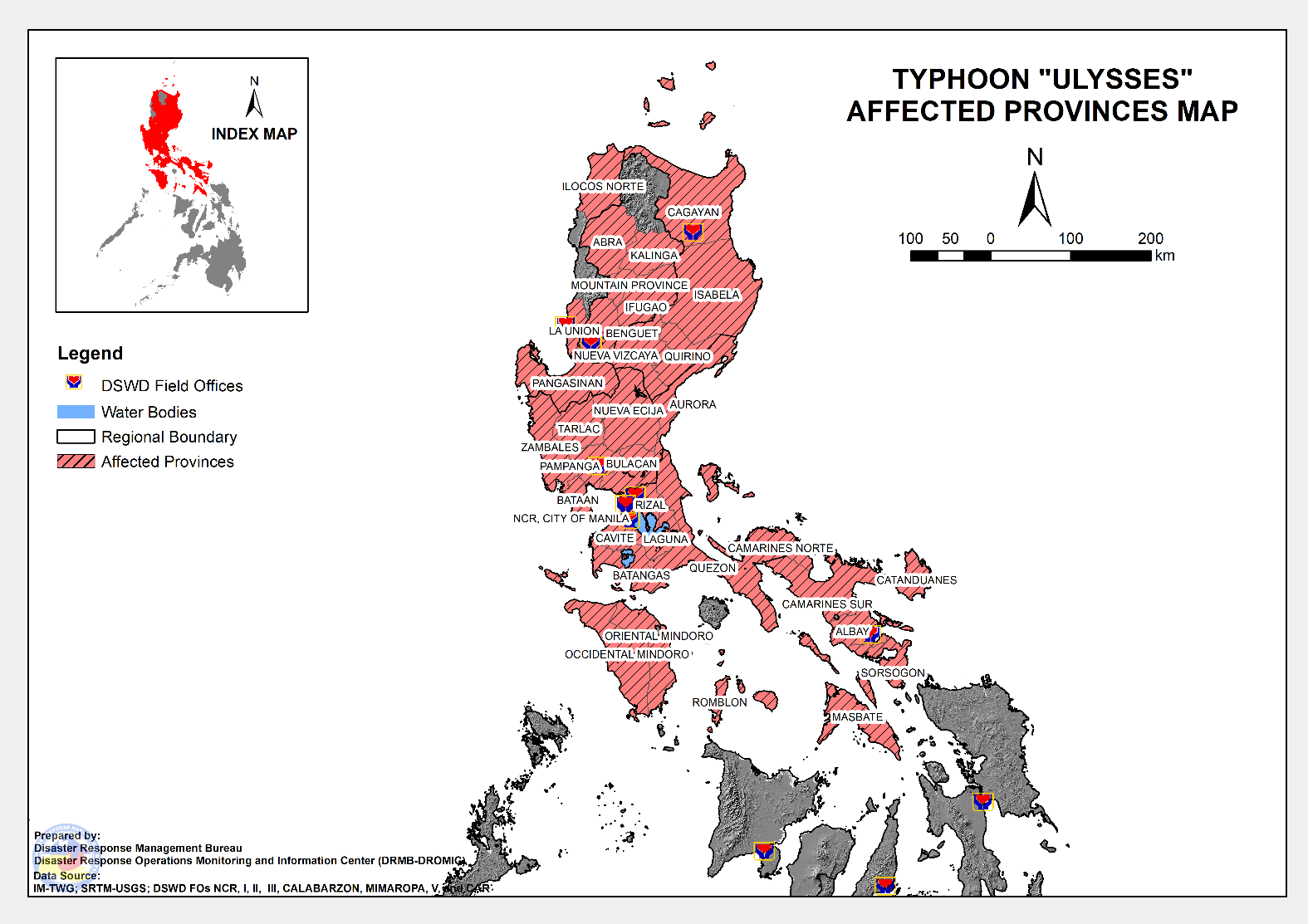 DSWD DISASTER RESPONSE INFORMATIONStatus of Prepositioned Resources: Stockpile and Standby FundsThe DSWD Central Office (CO), Field Offices (FOs), and National Resource Operations Center (NROC) have stockpiles and standby funds amounting to ₱1,251,643,967.18 with breakdown as follows (see Table 2):Standby FundsA total of ₱691,759,683.65 standby funds in the CO and FOs. Of the said amount ₱649,808,804.19 is the available Quick Response Fund (QRF) in the CO.StockpilesA total of 225,119 family food packs (FFPs) amounting to ₱108,527,503.08, other food items amounting to ₱172,708,241.75 and non-food items (FNIs) amounting to ₱278,648,538.70 are available.Table 2. Available Stockpiles and Standby Funds Note: The Inventory Summary is as of 19 November 2020, 12MN.Source: DRMB and NRLMBSituational ReportsDSWD-DRMBDSWD-NRLMBDSWD-FO NCRDSWD-FO CARDSWD-FO IDSWD-FO IIDSWD-FO IIIDSWD-FO CALABARZONDSWD-FO MIMAROPADSWD-FO VDSWD-FO VIDSWD-FO VIII*****The Disaster Response Operations Monitoring and Information Center (DROMIC) of the DSWD-DRMB is closely monitoring the effects of Typhoon “Ulysses” and is coordinating with the concerned DSWD Field Offices for any significant updates.Prepared by:							MARIEL FERARRIZJEM ERIC FAMORCANCLARRIE MAE CASTILLOJOANA CAMILLE JACINTORODEL V. CABADDUReleasing Officer		PHOTO DOCUMENTATION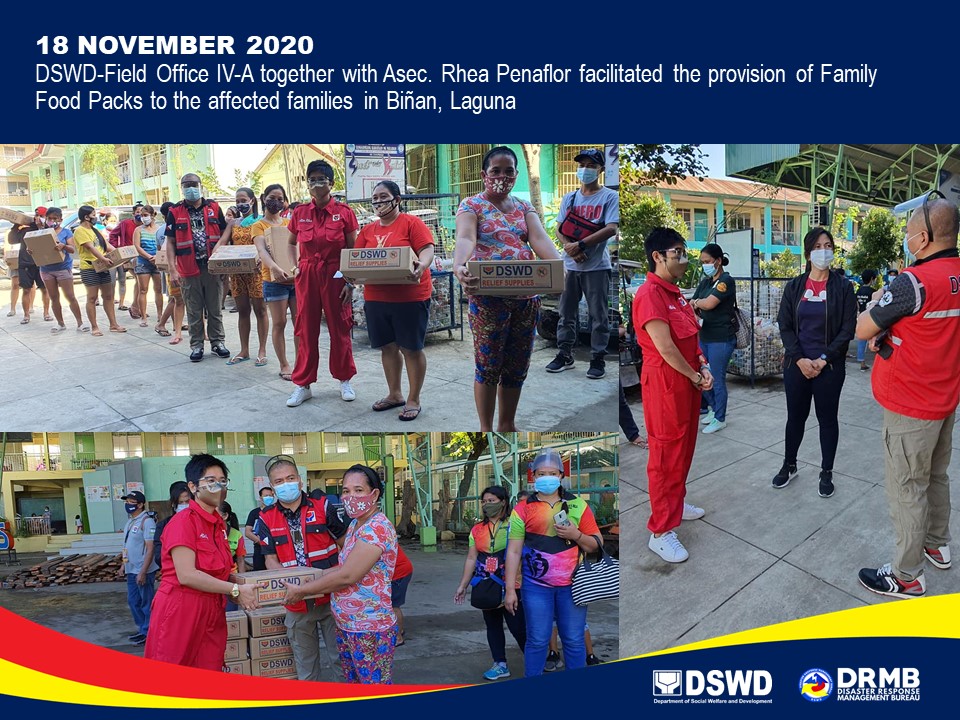 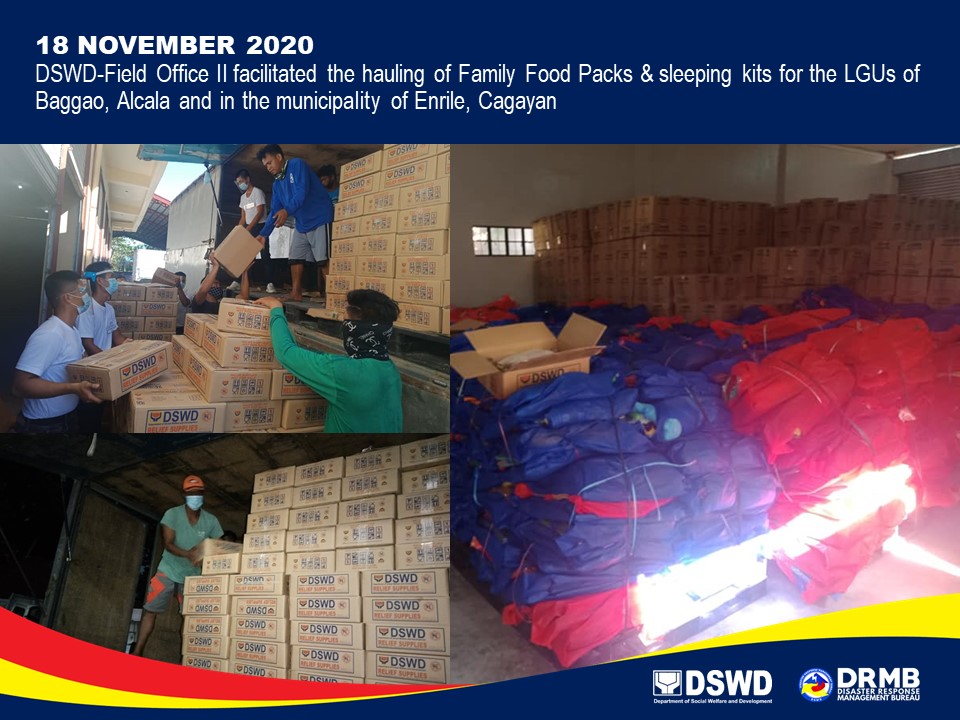 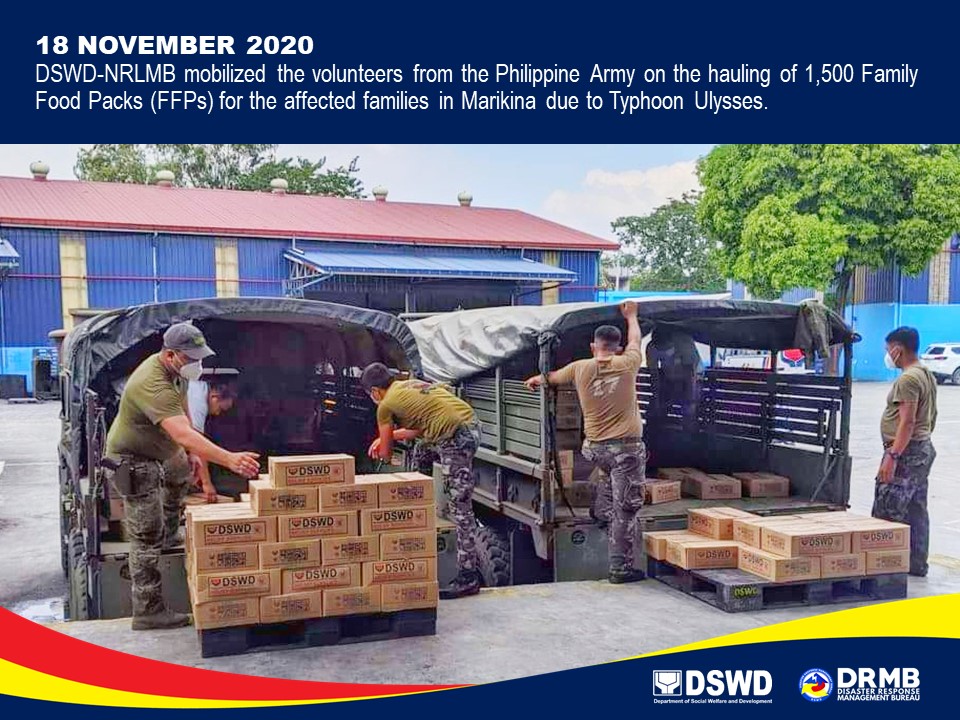 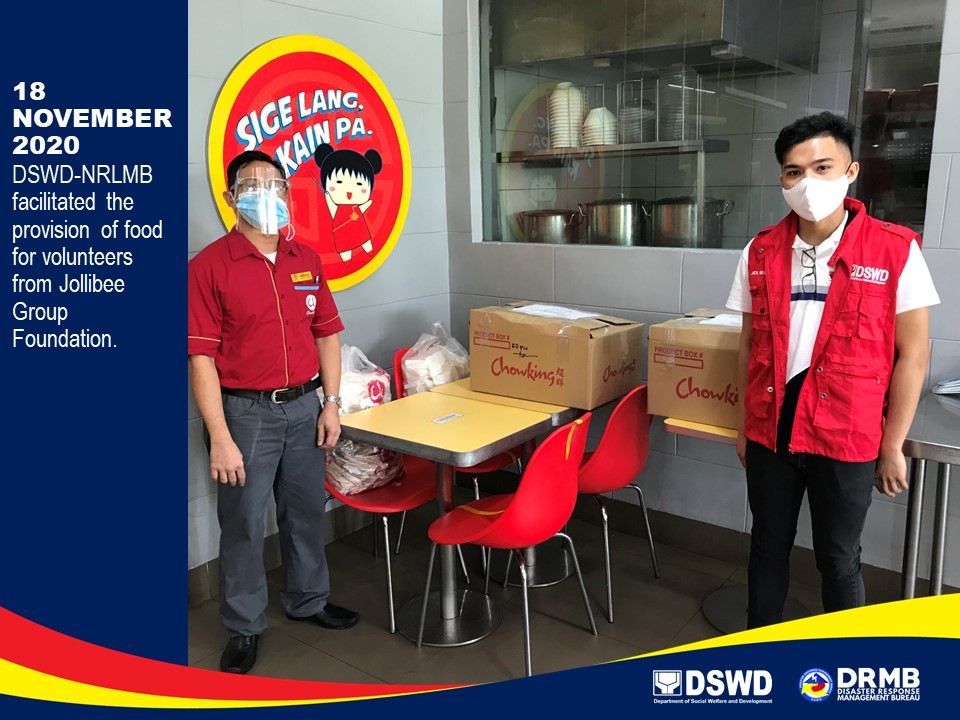 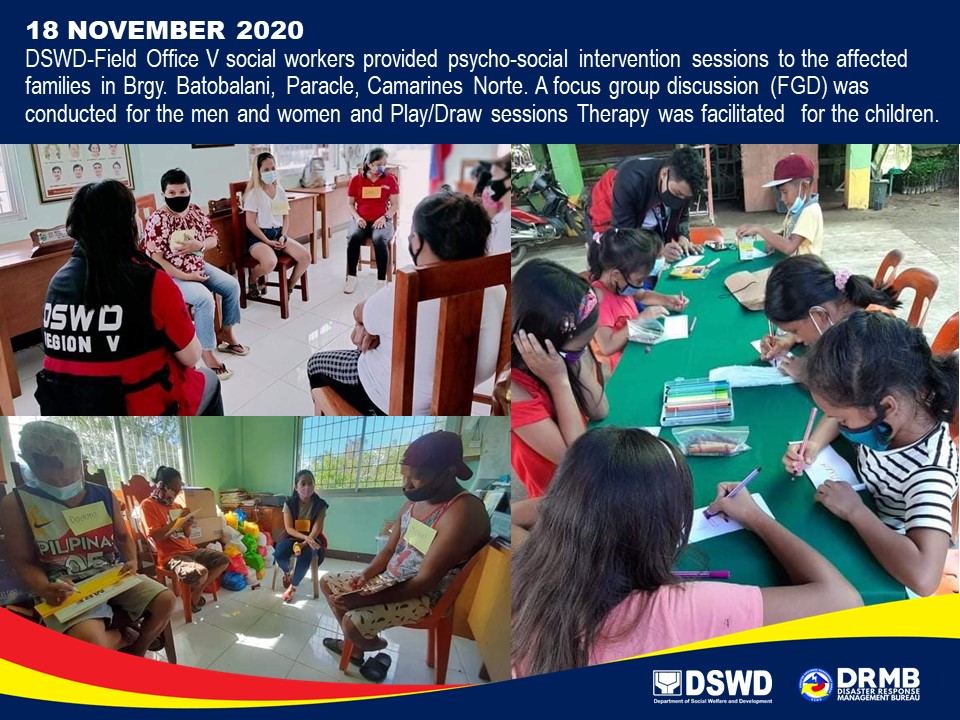 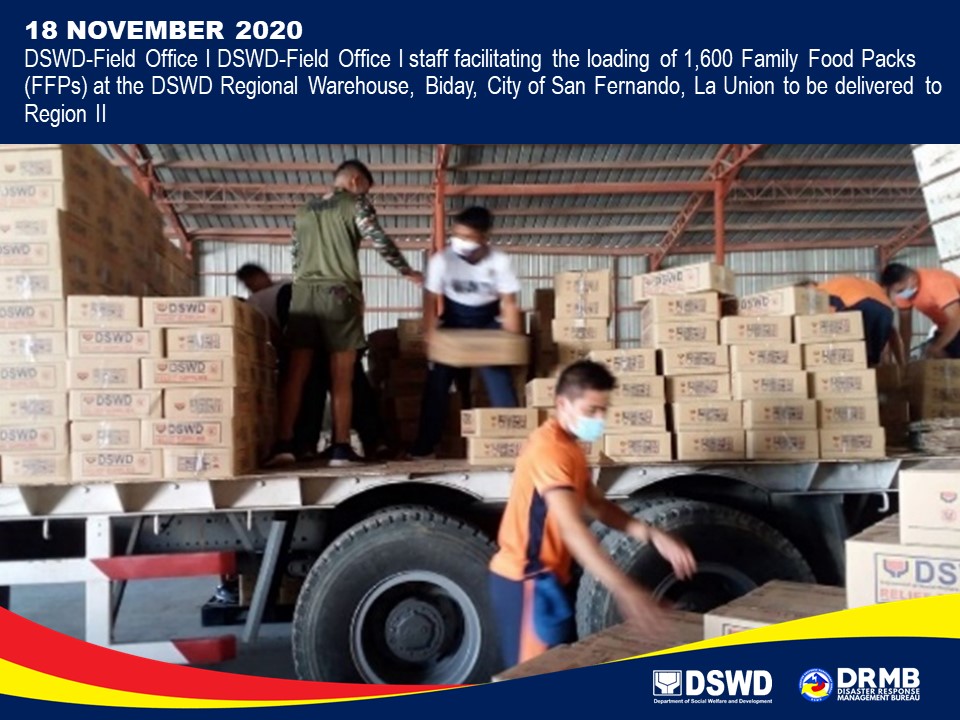 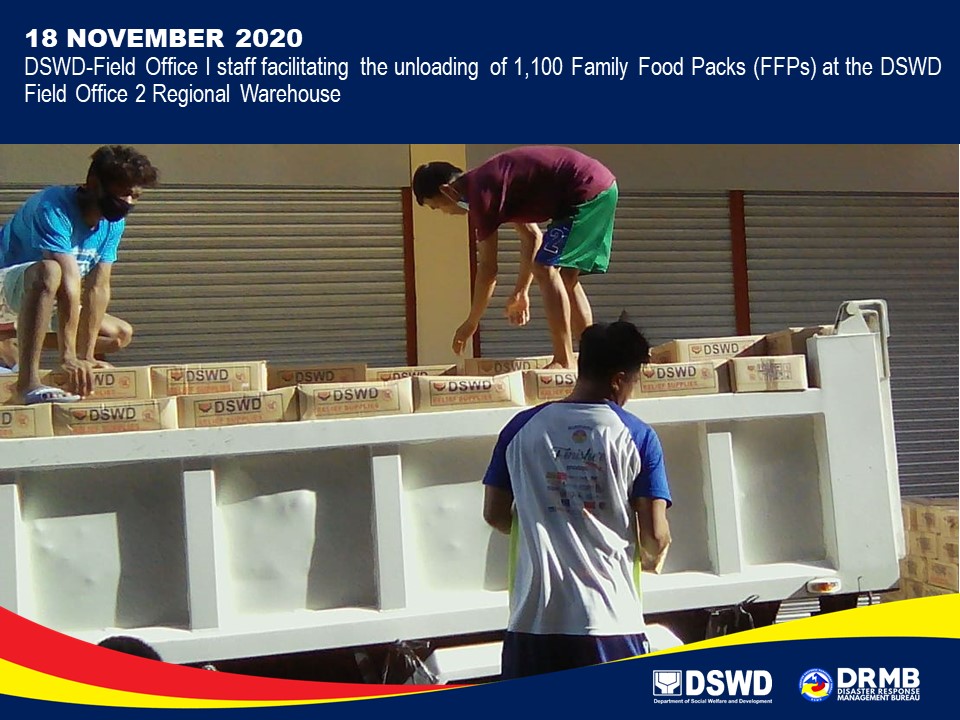 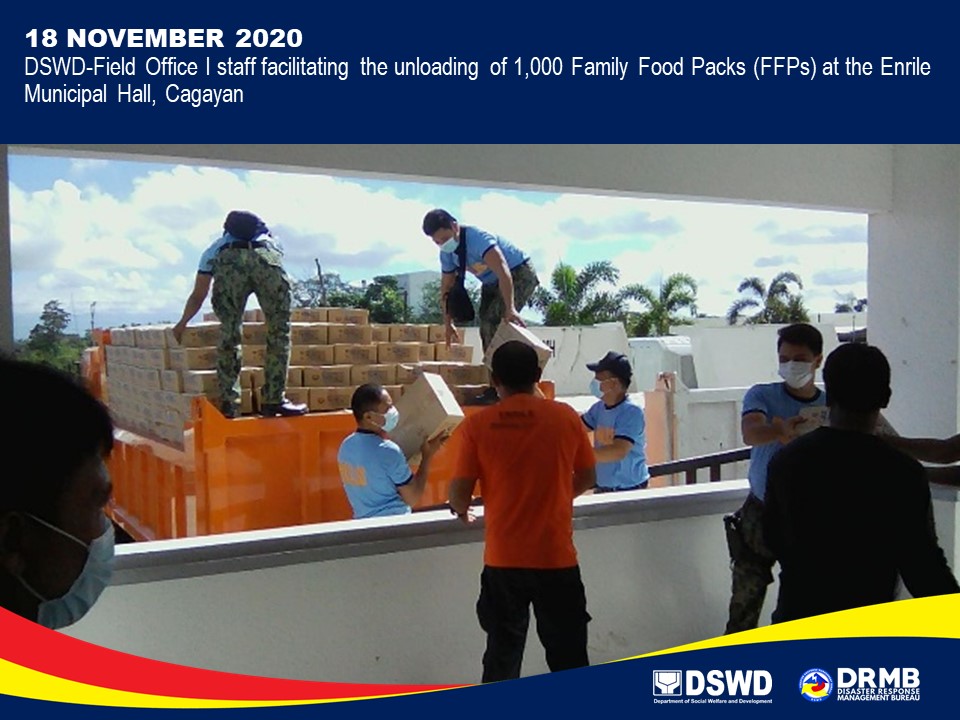 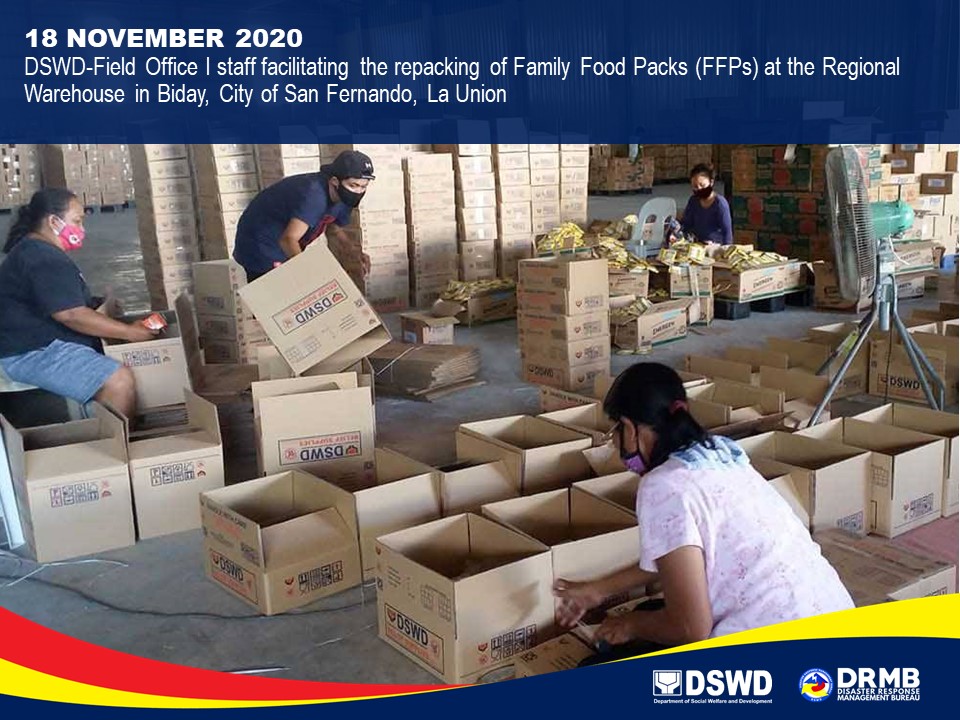 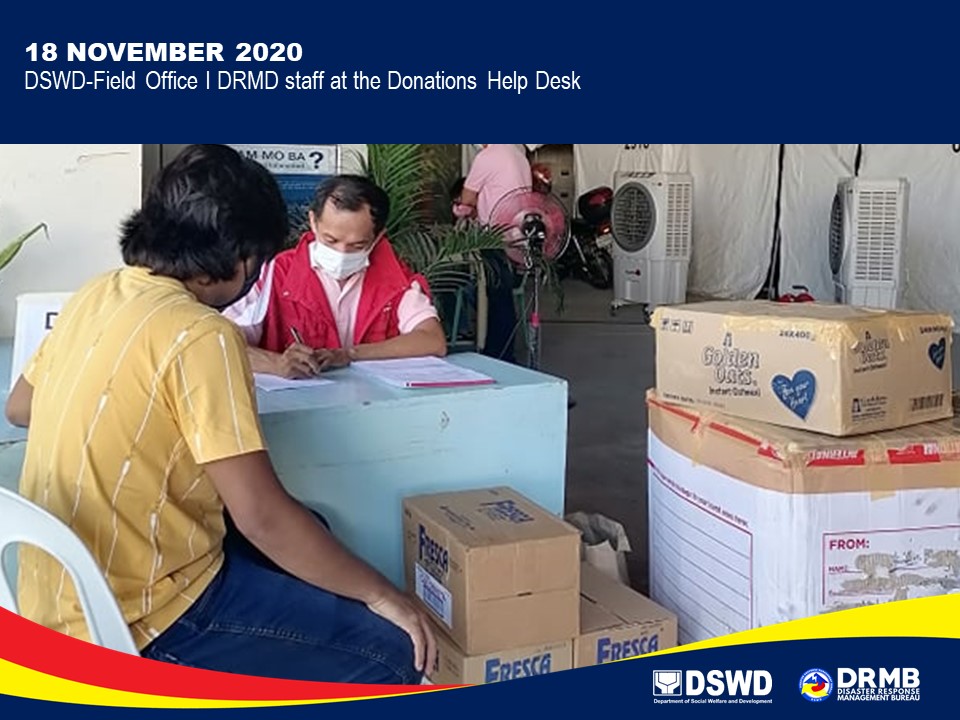 REGION / PROVINCE / MUNICIPALITY REGION / PROVINCE / MUNICIPALITY  NUMBER OF AFFECTED  NUMBER OF AFFECTED  NUMBER OF AFFECTED REGION / PROVINCE / MUNICIPALITY REGION / PROVINCE / MUNICIPALITY  Barangays  Families  Persons GRAND TOTALGRAND TOTAL 5,987 852,912  3,554,749 NCRNCR188 13,133 54,536 Caloocan CityCaloocan City23243926Las PinasLas Pinas278259Makati CityMakati City470260Malabon CityMalabon City11186763Mandaluyong CityMandaluyong City53081232Manila CityManila City1612054887Marikina cityMarikina city16467221210Muntinlupa CityMuntinlupa City816536657NavotasNavotas147702974Paranaque CityParanaque City103041290Pasay CityPasay City11110365Pasig CityPasig City48513350Pateros Pateros 4120439Taguig CityTaguig City277703070Quezon CityQuezon City39093600San Juan CitySan Juan City9112427Valenzuela CityValenzuela City217722827REGION IREGION I152 11,188 54,085 Ilocos NorteIlocos Norte15 1,415 5,659 Pagudpud1514155659La UnionLa Union5  16  50 Luna5  16  50 PangasinanPangasinan132 9,757 48,376 Aguilar1  2  6 CITY OF ALAMINOS5  105  374 Alcala2  5  23 Balungao17  95  472 Bani4  5  13 Basista1  1  5 Bautista4  25  125 Bayambang1  16  71 Binalonan4  5  19 Bolinao23 5,159 25,795 Calasiao1  3  20 Dagupan City6  33  285 Infanta1  52  221 Labrador4  10  41 Laoac2  3  17 LINGAYEN (Capital)3  30  134 Mabini5  21  69 Malasiqui1  1  5 Manaoag1  2  8 Rosales2  6  21 San Fabian1  8  30 San Jacinto1  7  36 San Manuel1  11  27 San Quintin10  46  194 Santa Maria 1  1  1 Sison1  23  47 Sual2  72  282 Tayug1  1  6 Urbiztondo21 3,996 19,980 CITY OF URDANETA4  12  47 Villasis1  1  2 REGION IIREGION II985 181,302 665,945 CagayanCagayan442 98,949 368,428 Abulug4  154  503 Alcala25 6,616 19,465 Allacapan18 1,166 4,050 Amulung34 6,557 20,460 Aparri21 6,817 24,886 Baggao39 7,652 26,082 Ballesteros7  45  158 Buguey9 1,442 6,622 Camalaniugan27 2,297 10,847 Claveria16  313 1,038 Enrile19 7,679 34,602 Gattaran39 2,993 10,208 Iguig16 1,937 9,487 Lal-lo22 3,009 10,239 Lasam22 1,657 8,038 Pamplona11  498 1,589 Peñablanca15 3,076 14,761 Piat1  2  4 Rizal7  118  374 Sanchez-Mira6  578 1,939 Santa Praxedes7  62  192 Santa Teresita2  131  559 Santo Niño (Faire)14 3,465 12,830 Solana15 5,602 25,503 Tuguegarao City (capital)46 35,083 123,992 IsabelaIsabela387 78,227 280,145 Alicia16  855 3,212 Angadanan4  64  148 Aurora5  176  840 Benito Soliven4 1,743 3,498 Burgos4  260  858 Cabagan26 15,853 55,442 Cabatuan4  85  272 City of Cauayan30 5,829 26,956 Cordon18  761 2,421 Delfin Albano (Magsaysay)16 2,796 11,051 Dinapigue4  69  257 Echague12  834 2,320 Gamu9  260  926 Ilagan (capital)51 20,970 67,249 Jones4  69  210 Maconacon7  83  202 Mallig2  23  115 Naguilian7 1,138 4,280 Palanan4  71  229 Quezon1  4  11 Quirino1  109  310 Ramon7  321 1,192 Reina Mercedes14 3,289 11,022 Roxas6 1,181 5,563 San Agustin5  44  143 San Guillermo3  16  57 San Isidro8  249  844 San Mariano17  757 2,403 San Mateo2  21  77 San Pablo3  41  126 Santa Maria20 3,926 16,023 City of Santiago27 4,914 24,345 Santo Tomas11  239  731 Tumauini35 11,177 36,812 Nueva VizcayaNueva Vizcaya116 3,375 14,727 Alfonso Castaneda3  594 2,377 Ambaguio8  51  260 Aritao13  125  473 Bagabag16  453 1,763 Bambang7  125  501 Bayombong (capital)19 1,443 7,175 Diadi6  47  207 Dupax del Norte6  30  106 Dupax del Sur9  172  671 Kasibu8  43  147 Kayapa6  11  55  Quezon3  27  141 Santa Fe2  9  36 Solano9  238  796 Villaverde1  7  19 QuirinoQuirino40  751 2,645 Cabarroguis (capital)8  243  781 Diffun2  14  44 Maddela20  163  643 Nagtipunan9  328 1,162 Saguday1  3  15 REGION IIIREGION III 1,721 464,009  2,076,165 AuroraAurora115 17,930 58,609 Baler (capital)9 8,965 29,582 Casiguran19  912 2,958 Dilasag4 1,420 4,757 Dinalungan8  905 2,803 Dingalan10 2,208 6,863 Dipaculao23  754 1,941 Maria Aurora26  532 1,924 San Luis16 2,234 7,781 BataanBataan54 2,861 12,295 Abucay3  66  276 City of Balanga (capital)9  126  477 Dinalupihan1  18  70 Hermosa1 1,430 6,479 Limay6  212  998 Mariveles4  135  575 Morong2  40  116 Orani6  122  517 Orion7  545 2,090 Pilar7  39  145 Samal8  128  552 BulacanBulacan424 309,260  1,453,777 Angat16 13,600 54,400 Balagtas (Bigaa)9 15,293 71,158 Baliuag27 36,644 196,475 Bocaue19 26,559 132,795  Bulacan14 12,060 39,037 Bustos14 2,302 9,208 Calumpit29 35,163 118,402 Doña Remedios Trinidad2 1,722  640 Guiguinto11 7,189 3,145 Hagonoy15 29,260 146,300 City of Malolos (capital)51 23,774 95,096 Marilao16 33,143 245,237 City of Meycauayan3  427 1,464 Norzagaray8  493 1,904 Obando10  171  617 Pandi9 1,664 8,320 Paombong12 2,871 14,355 Plaridel19 1,816 10,390 Pulilan10 11,097 48,636 San Ildefonso36 27,740 110,960 City of San Jose del Monte17  161  693 San Miguel49 18,047 108,618 San Rafael16 4,626 23,130 Santa Maria12 3,438 12,797 Nueva EcijaNueva Ecija472 43,920 186,680 Aliaga26 1,543 5,975 Bongabon10  185  889 Cabanatuan City46 11,208 54,022 Cabiao23 1,913 7,759 Carranglan8  478 1,867 City of Gapan3  377 1,715 Cuyapo10  19  84 Gabaldon (Bitulok & Sabani)10  278  852 General Mamerto Natividad4  43  178 General Tinio (Papaya)13  466 1,855 Guimba33  151  545 Jaen27 15,069 60,590 Laur4  106  334 Licab11  722 3,001 Llanera20  385 1,700 Lupao15  40  165 Palayan City (capital)8  108  408 Pantabangan10  125  771 Peñaranda7  351 1,142 Quezon16  216  879 Rizal18  256 1,179 San Antonio16 5,664 22,957 San Isidro7 1,354 5,193 San Jose City19  182  720 San Leonardo7  562 2,155 Santa Rosa8  111  486 Santo Domingo13  165  850 Science City of Muñoz10  123  465 Talavera51  745 3,111 Zaragoza19  975 4,833 PampangaPampanga263 81,683 331,237 Angeles City4  104  387 Apalit12 13,731 53,835 Arayat30 6,041 28,003 Bacolor4  622 3,336 Candaba29 19,263 76,166 Floridablanca12  53  252 Guagua9 3,576 16,814 Lubao7  210  585 Mabalacat3  68  251 Macabebe17  235  834 Magalang3  56  236 Masantol26 13,836 66,245 Mexico20  519 2,554 Minalin11 2,581 8,127 Porac3  21  85 City of San Fernando (capital)4  40  103 San Luis17 4,929 20,771 San Simon14 12,163 37,107 Santa Ana14 1,349 6,509 Santa Rita5  89  461 Santo Tomas7 1,940 7,379 Sasmuan (Sexmoan)12  257 1,197 TarlacTarlac349 7,459 30,260 Anao9  36  139 Bamban15  155  733 Camiling48  820 3,298 Capas20 1,848 8,257 Concepcion19  154  771 Gerona32  744 2,796 La Paz21  199  825 Mayantoc17  67  234 Moncada21  193  611 Paniqui23  184  606 Pura15  324 1,338 Ramos10  500 1,890 San Clemente8  99  441 San Jose7  125  543 San Manuel15  132  542 Santa Ignacia24  398 1,658 City of Tarlac (capital)19  202  667 Victoria26 1,279 4,911 ZambalesZambales44  896 3,307 Botolan3  135  676 Cabangan2  5  15 Candelaria6  92  288 Castillejos5  46  138 Olongapo City2  60  195 Palauig5  27  97  San Antonio2  11  50 San Marcelino3  8  43 San Narciso1  11  39 Santa Cruz13  462 1,632 Subic2  39  134 CALABARZONCALABARZON 1,347 64,660 250,152 BatangasBatangas227 3,497 13,213 Alitagtag10  157  598 Balayan6  65  212 Balete5  163  556 Batangas City (capital)10  865 3,007 Bauan19  246 1,046 Calaca13  313 1,176 Calatagan4  102  389 Cuenca6  41  168 Ibaan5  16  58 Laurel13  177  669 Lemery7  130  538 Lian2  16  47 Lipa City7  48  219 Lobo10  129  469 Mabini2  23  108 Malvar2  2  10 Mataas Na Kahoy4  8  47 Nasugbu15  40  186 Padre Garcia3  19  87 Rosario1  31  98 San Jose1  16  65 San Juan11  87  340 San Luis2  52  152 San Nicolas3  18  90 San Pascual5  19  72 Santa Teresita12  130  577 Santo Tomas11  69  322 Taal4  112  383 Talisay3  69  262 City of Tanauan20  278 1,034 Taysan7  40  155 Tingloy4  16  73 CaviteCavite203 3,830 14,885 Alfonso4  53  197 Amadeo7  57  218 Bacoor32  576 2,375 Carmona8  134  607 Cavite City18  902 3,337 Dasmariñas8  55  171 Gen. Mariano Alvarez8  63  425 General Emilio Aguinaldo2  3  14 General Trias6  96  393 Imus20  361 1,368 Indang1  19  62 Kawit11  170  702 Maragondon7  28  111 Mendez (MENDEZ-NUÑEZ)5  41  139 Naic7  97  409 Noveleta3  140  499 Rosario8  56  205 Silang12  175  708 Tagaytay City18  213  791 Tanza9  159  570 Ternate8  323 1,066 Trece Martires City (capital)1  109  518 LagunaLaguna294 15,002 56,416 Alaminos4  58  203 Bay13  731 2,750 Biñan18 1,654 6,821 Cabuyao9  344 1,277 City of Calamba37 3,946 14,397 Calauan36 2,749 9,913 Famy9  82  308 Kalayaan3  140  375 Liliw16  200  728 Los Baños13  296 1,183 Luisiana8  15  61 Lumban5  61  221 Mabitac9  124  435 Magdalena8  62  214 Paete3  128  431 Pagsanjan5  29  97 Pangil3  54  170 Pila11  71  232 Rizal4  16  81 San Pablo City20  305 1,147 San Pedro8  350 1,581 Santa Cruz (capital)13 1,479 5,475 Santa Maria8  54  179 City of Santa Rosa13 1,240 5,209 Siniloan10  248  942 Victoria8  566 1,986 QuezonQuezon495 26,696 94,703 Agdangan10  78  332 Alabat13  587 2,083 Atimonan22  914 2,635 Buenavista7  60  322 Burdeos3  214  888 Calauag36 2,749 9,913 Candelaria11  146  534 Catanauan26 1,377 6,200 Dolores14  310  922 General Luna10  181  639 General Nakar10  274 1,064 Gumaca47 3,365 10,778 Infanta21  883 3,531 Jomalig3  194  811 Lopez32 2,649 9,481 Lucban11  57  240 Lucena City (capital)26 1,195 4,938 Mauban7  821 3,082 Mulanay4  100  303 Padre Burgos19 2,596 8,289 Pagbilao17  779 2,265 Panukulan8  652 2,354 Patnanungan3  332 1,320 Pitogo36 2,174 6,529 Plaridel6  58  190 Polillo9 1,172 5,155 Quezon4  92  294 Real19  994 3,544 Sampaloc11  205  780 San Andres1  155  533 San Francisco (Aurora)1  124  456 San Narciso4  16  74 Sariaya10  226  672 Tagkawayan17  649 2,211 City of Tayabas10  44  168 Tiaong5  235  924 Unisan2  39  249 RizalRizal128 15,635 70,935 Angono7  454 1,773 City of Antipolo12  424 1,785 Baras10  702 2,745 Binangonan16  277 1,253 Cainta6 1,682 6,786 Cardona16  224  881 Jala-Jala7  32  145 Morong4  59  204 Pililla8  249  781 Rodriguez (Montalban)8 7,467 36,357 San Mateo13 2,226 10,035 Tanay14  925 4,197 Taytay5  886 3,891 Teresa2  28  102 REGION MIMAROPAREGION MIMAROPA93 2,289 8,803 Occidental MindoroOccidental Mindoro44 1,221 4,719 Looc3  34  120 Lubang3  36  85 Magsaysay9  223  771 Paluan5  22  78 Rizal2  11  35 Sablayan12  502 2,019 San Jose10  393 1,611 Oriental MindoroOriental Mindoro38 1,001 3,792 Baco3  22  99 Bongabong1  30  71 Bulalacao (San Pedro)4  135  444 City of Calapan (capital)13  358 1,237 Mansalay5  142  657 Naujan4  49  224 Puerto Galera8  265 1,060 RomblonRomblon11  67  292 Cajidiocan1  3  14 Corcuera1  3  11 Looc4  16  88 San Agustin3  23  78 Santa Fe1  13  63 Santa Maria (Imelda)1  9  38 REGION VREGION V 1,293 115,043 439,864 AlbayAlbay310 58,727 216,092 Bacacay6  180  863 Camalig6  319  995 Daraga (Locsin)15  370 1,404 Guinobatan21 3,246 10,771 Legazpi City (capital)37 6,928 22,764 Libon10  212  807 City of Ligao56 2,463 10,191 Malilipot11  220  857 Malinao6  106  434 Manito9 1,466 6,552 Oas23  772 2,778 Pio Duran14 1,367 4,009 Polangui24 1,034 3,672 Rapu-Rapu5  400 1,533 Santo Domingo (Libog)11  494 1,575 City of Tabaco47 38,967 146,134 Tiwi9  183  753 Camarines NorteCamarines Norte167 6,855 25,763 Basud18  666 2,408 Capalonga8  688 2,924 Daet (capital)18  230  782 Jose Panganiban19  876 3,281 Labo33 2,309 8,454 Mercedes11  370 1,502 Paracale5  59  213 San Lorenzo Ruiz (Imelda)7  160  603 San Vicente8  153  561 Santa Elena12  314 1,141 Talisay15  421 1,888 Vinzons13  609 2,006 Camarines SurCamarines Sur608 40,373 160,885 Balatan10  450 1,888 Bato29 1,550 6,114 Bombon7  127  536 Buhi7  382 1,567 Bula3  113  536 Cabusao9  643 2,992 Calabanga17 1,050 3,928 Camaligan13  474 1,787 Canaman22  742 3,448 Caramoan8  305 1,128 Del Gallego8  235 1,023 Gainza8  242  935 Garchitorena14 2,463 10,063 Goa19  443 1,820 Iriga City32 4,977 18,320 Lagonoy10  422 1,504 Libmanan74 5,237 21,328 Lupi34 3,698 12,907 Magarao13  422 1,709 Milaor13  832 3,192 Minalabac18 1,288 5,441 Nabua23  936 4,542 Naga City2  65  312 Ocampo19 1,308 5,496 Pamplona17  454 1,821 Pasacao5  342 1,328 Pili (capital)23 2,171 7,870 Presentacion (Parubcan)18 2,128 9,143 Ragay22  446 1,797 Sagñay4  216  889  San fernando17  238 1,018 San Jose13  253  948 Sipocot24 2,237 8,637 Siruma20 1,833 7,237 Tigaon14  263 1,105 Tinambac19 1,388 6,576 CatanduanesCatanduanes29  945 3,949 Bagamanoc1  109  499 Bato5  120  505 Panganiban (Payo)21  638 2,607 San Miguel2  78  338 MasbateMasbate14  589 2,571 Aroroy1  1  4 Claveria7  502 2,276 Esperanza1  19  95 San Jacinto1  4  13 Uson4  63  183 SorsogonSorsogon165 7,554 30,604 Barcelona16  144  503 Bulan14  347 1,360 Bulusan2  36  139 Casiguran15 1,033 3,565 Donsol15  539 2,003 Gubat8  257 1,237 Irosin11  109  484 Juban3  41  151 Magallanes4  153  659 Matnog3  36  163 Pilar25 2,107 7,799 Prieto Diaz3  43  154 Santa Magdalena2  68  300 City of Sorsogon (capital)44 2,641 12,087 CARCAR208 1,288 5,199 AbraAbra18  110  416 Bucay3  32  102 Daguioman2  3  12 Lagayan3  23  91 Malibcong9  50  201 Tineg1  2  10 BenguetBenguet71  378 1,431 Atok3  19  70 Baguio City15  25  95 Bakun7  26  89 Bokod7  57  183 Buguias10  49  174 Itogon5  66  274 Kabayan7  35  150 Kapangan3  3  10 Kibungan5  62  236 Mankayan6  26  111 Tuba2  8  35 Tublay1  2  4 IfugaoIfugao67  464 1,859 Aguinaldo4  20  48 Alfonso Lista (Potia)2  30  112 Asipulo10  77  309 Banaue13  114  445 Hingyon6  11  50 Hungduan3  10  39 Kiangan4  29  140 Lagawe (capital)9  19  99 Lamut2  15  37 Mayoyao2  7  14 Tinoc12  132  566 KalingaKalinga25  238 1,015 Balbalan6  43  175 Lubuagan3  17  64 Pasil12  107  521 Pinukpuk1  69  244 Tanudan2  1  3 Tinglayan1  1  8 Mountain ProvinceMountain Province27  98  478 Bontoc (capital)1  1  4 Natonin6  14  76 Sadanga3  10  46 Bauko13  66  329 Tadian4  7  23 REGION / PROVINCE / MUNICIPALITY REGION / PROVINCE / MUNICIPALITY  NUMBER OF EVACUATION CENTERS (ECs)  NUMBER OF EVACUATION CENTERS (ECs)  NUMBER OF DISPLACED  NUMBER OF DISPLACED  NUMBER OF DISPLACED  NUMBER OF DISPLACED REGION / PROVINCE / MUNICIPALITY REGION / PROVINCE / MUNICIPALITY  NUMBER OF EVACUATION CENTERS (ECs)  NUMBER OF EVACUATION CENTERS (ECs)  INSIDE ECs  INSIDE ECs  INSIDE ECs  INSIDE ECs REGION / PROVINCE / MUNICIPALITY REGION / PROVINCE / MUNICIPALITY  NUMBER OF EVACUATION CENTERS (ECs)  NUMBER OF EVACUATION CENTERS (ECs)  Families  Families  Persons PersonsREGION / PROVINCE / MUNICIPALITY REGION / PROVINCE / MUNICIPALITY  CUM  NOW  CUM  NOW  CUM  NOW GRAND TOTALGRAND TOTAL6,051 1,299 158,254 49,279 615,293 200,224 NCRNCR 258  63 13,133 6,111 54,536 25,830 Caloocan CityCaloocan City24-243-926-Las PinasLas Pinas2-78-259-Makati CityMakati City7-70-260-Malabon CityMalabon City13-186-763-Mandaluyong CityMandaluyong City7-308-1232-Manila CityManila City24-1205-4887-Marikina cityMarikina city3022467233642121014552Muntinlupa CityMuntinlupa City2912165361166572689NavotasNavotas15-770-2974-Paranaque CityParanaque City16-304-1290-Pasay CityPasay City12-110-365-Pasig CityPasig City5485168533502803Pateros Pateros 4-120-439-Taguig CityTaguig City321677054230702186Quezon CityQuezon City9990990936003600San Juan CitySan Juan City2-112-427-Valenzuela CityValenzuela City27-772-2827-REGION IREGION I 42 -  381 - 1,614 - Ilocos NorteIlocos Norte 1 -  2 -  7 - Pagudpud1-2-7-PangasinanPangasinan 41 -  379 - 1,607 - Aguilar 1  -  2  -  6  - CITY OF ALAMINOS 5  -  104  -  367  - Bani 3  -  3  -  7  - Basista 1  -  1  -  5  - Bayambang 1  -  16  -  71  - Calasiao 1  -  3  -  20  - Dagupan City 7  -  33  -  285  - Infanta 3  -  52  -  221  - Labrador 3  -  9  -  36  - LINGAYEN (Capital) 3  -  30  -  134  - Mabini 2  -  6  -  21  - Manaoag 1  -  2  -  8  - Rosales 1  -  1  -  3  - San Fabian 1  -  8  -  30  - San Jacinto 1  -  7  -  36  - Sison 1  -  23  -  47  - Sual 3  -  72  -  282  - CITY OF URDANETA 3  -  7  -  28  - REGION IIREGION II 434  80 9,378 1,093 31,287 3,869 CagayanCagayan 208  64 3,556  785 12,202 2,851 Abulug 2  -  43  -  148  - Alcala 12  -  358  - 1,130  - Allacapan 6  -  25  -  82  - Amulung 24  1  385  12 1,080  36 Aparri 3  -  15  -  62  - Baggao 7  2  200  121  548  282 Ballesteros 5  1  35  7  116  25 Buguey 1  -  3  -  12  - Camalaniugan 11  7  61  37  253  138 Claveria 16  3  245  73  820  294 Enrile 8  3  40  6  189  31 Gattaran 2  -  19  -  72  - Iguig 17  -  530  - 2,108  - Lal-lo 10  4  145  62  493  207 Lasam 9  -  177  -  561  - Pamplona 6  -  150  -  432  - Peñablanca 8  6  111  2  492  15 Rizal 1  -  7  -  20  - Sanchez-Mira 4  -  56  -  170  - Santa Praxedes 5  -  46  -  137  - Santo Niño (Faire) 2  -  6  -  21  - Solana 7  1  91  1  373  2 Tuguegarao City (capital) 42  36  808  464 2,883 1,821 IsabelaIsabela 145  15 5,055  272 16,402  907 Alicia 1  -  5  -  20  - Angadanan 4  -  64  -  148  - Aurora 3  -  61  -  302  - Burgos 2  -  47  -  140  - Cabagan 9  -  297  -  952  - Cabatuan 2  -  85  -  272  - City of Cauayan 5  -  122  -  534  - Cordon 5  -  46  -  158  - Delfin Albano (Magsaysay) 8  -  112  -  194  - Dinapigue 6  -  69  -  257  - Echague 13  -  834  - 2,320  - Gamu 4  -  26  -  86  - Ilagan (capital) 31  15 1,209  272 3,867  907 Jones 4  -  62  -  192  - Maconacon 2  -  83  -  202  - Naguilian 1  -  51  -  194  - Palanan 2  -  28  -  106  - Quezon 1  -  4  -  11  - Ramon 1  -  6  -  23  - Reina Mercedes 2  - 1,050  - 3,662  - Roxas 1  -  17  -  85  - San Agustin 1  -  2  -  5  - San Guillermo 3  -  16  -  57  - San Isidro 8  -  138  -  481  - San Mateo 2  -  12  -  53  - San Pablo 2  -  41  -  126  - Santa Maria 5  -  152  -  637  - City of Santiago 1  -  4  -  14  - Santo Tomas 6  -  208  -  602  - Tumauini 10  -  204  -  702  - Nueva VizcayaNueva Vizcaya 43 -  309 - 1,132 - Alfonso Castaneda 3  -  31  -  129  - Ambaguio 4  -  8  -  85  - Aritao 4  -  25  -  95  - Bagabag 1  -  49  -  114  - Bambang 4  -  40  -  180  - Bayombong (capital) 7  -  28  -  101  - Diadi 2  -  4  -  20  - Dupax del Norte 3  -  13  -  38  - Kasibu 1  -  6  -  18  - Kayapa 1  -  1  -  3  -  Quezon 2  -  13  -  75  - Santa Fe 3  -  9  -  36  - Solano 7  -  77  -  227  - Villaverde 1  -  5  -  11  - QuirinoQuirino 38  1  458  36 1,551  111 Cabarroguis (capital) 10  -  173  -  537  - Diffun 2  -  14  -  44  - Maddela 14  -  113  -  460  - Nagtipunan 11  1  155  36  495  111 Saguday 1  -  3  -  15  - REGION IIIREGION III1,087  200 27,287 5,322 106,723 19,740 AuroraAurora 253  67 4,784 1,884 14,922 5,848 Baler (capital) 20  -  364  - 1,225  - Casiguran 38  -  380  - 1,267  - Dilasag 7  -  108  -  373  - Dinalungan 8  -  237  -  661  - Dingalan 67  67 1,884 1,884 5,848 5,848 Dipaculao 56  -  743  - 1,920  - Maria Aurora 13  -  85  -  302  - San Luis 44  -  983  - 3,326  - BataanBataan 87 - 1,432 - 5,818 - Abucay 4  -  66  -  276  - City of Balanga (capital) 14  -  126  -  477  - Dinalupihan 4  -  18  -  70  - Hermosa 1  -  1  -  2  - Limay 10  -  212  -  998  - Mariveles 6  -  135  -  575  - Morong 2  -  40  -  116  - Orani 6  -  122  -  517  - Orion 22  -  545  - 2,090  - Pilar 7  -  39  -  145  - Samal 11  -  128  -  552  - BulacanBulacan 375  77 13,123 1,887 53,798 7,077 Angat 11  4  276  36  823  140 Balagtas (Bigaa) 14  -  306  - 1,426  - Baliuag 58  11 2,938  173 10,947  724 Bocaue 30  -  734  - 2,638  -  Bulacan 12  1  302  37  932  128 Bustos 22  1  394  8 1,664  32 Calumpit 32  31 1,467 1,201 5,228 4,376 Doña Remedios Trinidad 3  -  38  -  190  - Guiguinto 11  -  412  - 1,765  - Hagonoy 26  24  371  338 1,310 1,277 City of Malolos (capital) 25  -  279  - 1,066  - Marilao 19  - 1,858  - 9,648  - City of Meycauayan 11  -  427  - 1,464  - Norzagaray 12  -  486  - 1,870  - Obando 10  -  166  -  577  - Paombong 9  3  85  48  359  198 Plaridel 16  1  436  10 1,989  58 Pulilan 11  -  202  -  883  - San Ildefonso 17  -  518  - 2,349  - City of San Jose del Monte 6  -  50  -  182  - San Miguel 5  -  95  -  400  - San Rafael 8  -  264  - 1,320  - Santa Maria 7  1 1,019  36 4,768  144 Nueva EcijaNueva Ecija 164  7 4,479  527 19,403 2,803 Aliaga 1  -  4  -  28  - Bongabon 10  -  185  -  889  - Cabanatuan City 18  3 1,800  507 8,662 2,716 Cabiao 3  2  13  4  54  15 City of Gapan 6  1  377  7 1,715  40 Cuyapo 2  -  2  -  15  - Gabaldon (Bitulok & Sabani) 8  -  261  -  788  - General Mamerto Natividad 3  -  43  -  178  - General Tinio (Papaya) 5  -  66  -  253  - Guimba 1  -  2  -  13  - Jaen 4  -  58  -  197  - Laur 5  -  106  -  334  - Licab 1  -  10  -  27  - Llanera 11  -  147  -  554  - Lupao 15  -  40  -  165  - Palayan City (capital) 8  -  108  -  408  - Pantabangan 1  -  30  -  201  - Peñaranda 9  -  111  -  427  - Quezon 3  -  8  -  32  - Rizal 18  -  252  - 1,179  - San Antonio 2  -  33  -  143  - San Isidro 3  1  32  9  116  32 San Jose City 1  -  2  -  5  - San Leonardo 8  -  511  - 1,900  - Santa Rosa 4  -  109  -  486  - Science City of Muñoz 6  -  103  -  377  - Talavera 4  -  29  -  123  - Zaragoza 4  -  37  -  134  - PampangaPampanga 135  48 2,355 1,023 8,766 4,006 Angeles City 4  -  104  -  387  - Apalit 12  9  113  83  479  345 Arayat 3  1  35  12  149  50 Bacolor 7  3  61  38  276  176 Candaba 8  2  81  26  334  93 Floridablanca 2  -  11  -  46  - Guagua 3  -  25  -  109  - Lubao 7  -  210  -  585  - Mabalacat 3  -  68  -  251  - Macabebe 25  11  235  65  834  217 Magalang 3  -  56  -  236  - Masantol 25  11  515  137 1,822  521 Mexico 3  1  27  5  86  20 Minalin 1  -  1  -  4  - Porac 3  -  20  -  85  - City of San Fernando (capital) 4  -  22  -  103  - San Luis 5  3  491  484 1,882 1,854 San Simon 6  4  104  87  463  405 Santa Ana 1  -  1  -  4  - Santo Tomas 3  3  86  86  325  325 Sasmuan (Sexmoan) 7  -  89  -  306  - TarlacTarlac 28  1  316  1 1,272  6 Bamban 9  -  115  -  476  - Camiling 4  -  28  -  101  - Concepcion 1  -  10  -  54  - Moncada 4  -  90  -  314  - Paniqui 2  -  19  -  93  - City of Tarlac (capital) 5  -  47  -  196  - Victoria 3  1  7  1  38  6 ZambalesZambales 45 -  798 - 2,744 - Botolan 3  -  46  -  160  - Cabangan 2  -  5  -  15  - Candelaria 6  -  92  -  288  - Castillejos 5  -  46  -  138  - Olongapo City 4  -  60  -  195  - Palauig 5  -  22  -  75  -  San Antonio 2  -  7  -  25  - San Marcelino 3  -  8  -  43  - San Narciso 1  -  11  -  39  - Santa Cruz 13  -  462  - 1,632  - Subic 1  -  39  -  134  - CALABARZONCALABARZON1,845  324 47,668 16,757 186,693 69,832 BatangasBatangas 187  16 2,781 1,054 10,250 3,755 Alitagtag 11  -  157  5  598  19 Balayan 6  1  65  14  212  46 Balete 7  1  134  123  482  441 Batangas City (capital) 14  5  865  684 3,007 2,352 Bauan 7  -  67  -  265  - Calaca 9  -  313  - 1,176  - Calatagan 4  -  102  -  389  - Cuenca 4  -  22  -  79  - Ibaan 5  -  16  -  58  - Laurel 2  -  13  -  37  - Lemery 7  2  130  57  538  195 Lian 2  -  16  -  47  - Lipa City 7  1  48  7  219  39 Lobo 15  1  129  36  469  145 Mabini 3  1  23  11  108  48 Malvar 2  -  2  -  10  - Mataas Na Kahoy 4  -  8  -  47  - Nasugbu 9  -  17  -  53  - Padre Garcia 3  -  19  -  87  - Rosario 2  -  31  -  98  - San Jose 1  -  16  -  65  - San Juan 11  -  87  -  340  - San Luis 3  1  52  12  152  37 San Nicolas 3  -  18  -  90  - San Pascual 4  1  10  5  40  24 Santo Tomas 11  1  69  47  322  227 Taal 8  1  112  53  383  182 Talisay 3  -  69  -  262  - City of Tanauan 10  -  135  -  469  - Taysan 6  -  20  -  75  - Tingloy 4  -  16  -  73  - CaviteCavite 189  44 3,522  610 13,782 2,541 Alfonso 5  -  53  -  197  - Amadeo 1  -  7  -  29  - Bacoor 36  36  576  573 2,375 2,366 Carmona 10  -  134  -  607  - Cavite City 27  -  823  - 3,080  - Dasmariñas 8  3  55  7  171  32 Gen. Mariano Alvarez 5  -  63  -  425  - General Emilio Aguinaldo 1  -  2  -  8  - General Trias 6  -  96  -  393  - Imus 13  -  361  - 1,368  - Indang 1  -  19  -  62  - Kawit 14  -  170  -  702  - Maragondon 6  -  18  -  71  - Mendez (MENDEZ-NUÑEZ) 6  -  41  -  139  - Naic 5  -  97  -  409  - Noveleta 2  -  140  -  499  - Rosario 5  -  56  -  205  - Silang 13  4  175  22  708  111 Tagaytay City 8  -  201  -  754  - Tanza 5  1  159  8  570  32 Ternate 11  -  167  -  492  - Trece Martires City (capital) 1  -  109  -  518  - LagunaLaguna 358  134 11,659 5,929 44,472 23,302 Alaminos 4  -  52  -  185  - Bay 30  11  727  326 2,730 1,162 Biñan 26  13 1,654 1,191 6,821 4,699 Cabuyao 11  7  344  270 1,277 1,036 City of Calamba 59  27 3,824 1,340 14,035 5,017 Calauan 9  -  105  -  395  - Famy 7  -  29  -  137  - Kalayaan 7  -  140  -  375  - Liliw 16  -  152  -  541  - Los Baños 14  7  296  139 1,183  541 Luisiana 4  4  9  9  34  34 Lumban 4  -  60  -  215  - Mabitac 13  -  118  -  409  - Magdalena 8  -  58  -  197  - Paete 3  1  128  20  431  65 Pagsanjan 5  5  29  29  97  97 Pangil 3  -  54  -  170  - Pila 15  15  71  71  232  232 Rizal 4  -  16  -  81  - San Pablo City 24  -  305  - 1,147  - San Pedro 8  5  350  284 1,581 1,303 Santa Cruz (capital) 23  21 1,479 1,423 5,475 5,300 Santa Maria 7  7  54  54  179  179 City of Santa Rosa 39  11 1,240  773 5,209 3,637 Siniloan 12  -  248  -  942  - Victoria 3  -  117  -  394  - QuezonQuezon 856  33 16,450 1,127 58,953 4,043 Agdangan 10  -  78  -  332  - Alabat 26  2  420  16 1,430  57 Atimonan 48  -  896  - 2,607  - Buenavista 10  -  56  -  291  - Burdeos 5  -  89  -  399  - Calauag 45  12 2,694  757 9,675 3,077 Candelaria 30  -  109  -  420  - Catanauan 44  - 1,165  - 5,168  - Dolores 27  -  161  -  442  - General Luna 9  -  72  -  291  - General Nakar 9  -  72  -  291  - Gumaca 74  - 1,740  - 5,761  - Infanta 25  -  178  -  720  - Jomalig 11  -  111  -  452  - Lopez 122  6 1,011  99 3,858  348 Lucban 8  -  17  -  91  - Lucena City (capital) 46  1 1,070  3 4,453  7 Mauban 7  -  142  -  591  - Mulanay 5  -  94  -  258  - Padre Burgos 41  - 1,247  - 3,970  - Pagbilao 22  -  269  -  929  - Panukulan 23  2  636  62 2,288  222 Patnanungan 6  -  332  - 1,320  - Pitogo 65  - 1,054  - 3,133  - Plaridel 7  -  58  -  190  - Polillo 18  -  268  - 1,018  - Quezon 8  8  92  92  294  294 Real 44  2  994  98 3,544  38 Sampaloc 7  -  26  -  94  - San Andres 7  -  155  -  533  - San Francisco (Aurora) 1  -  124  -  456  - San Narciso 2  -  13  -  64  - Sariaya 8  -  226  -  672  - Tagkawayan 17  -  563  - 1,979  - City of Tayabas 10  -  44  -  168  - Tiaong 5  -  135  -  522  - Unisan 4  -  39  -  249  - RizalRizal 255  97 13,256 8,037 59,236 36,191 Angono 10  6  448  295 1,757 1,083 City of Antipolo 33  1  417  8 1,756  28 Baras 18  2  572  24 2,229  88 Binangonan 17  8  267  170 1,214  790 Cainta 25  8 1,682  514 6,786 1,962 Cardona 20  2  154  12  620  47 Jala-Jala 8  3  32  10  145  62 Morong 4  1  59  53  204  193 Pililla 16  5  231  18  691  51 Rodriguez (Montalban) 30  18 5,331 4,461 25,619 21,076 San Mateo 31  21 2,226 1,746 10,035 7,682 Tanay 24  15  923  546 4,187 2,576 Taytay 15  7  886  180 3,891  553 Teresa 4  -  28  -  102  - REGION MIMAROPAREGION MIMAROPA 114 - 2,154 - 8,297 - Occidental MindoroOccidental Mindoro 56 - 1,166 - 4,505 - Looc 5  -  34  -  120  - Lubang 5  -  36  -  85  - Magsaysay 12  -  202  -  693  - Paluan 2  -  20  -  69  - Rizal 1  -  9  -  30  - Sablayan 7  -  494  - 1,991  - San Jose 24  -  371  - 1,517  - Oriental MindoroOriental Mindoro 46 -  921 - 3,500 - Baco 3  -  22  -  99  - Bongabong 3  -  30  -  71  - Bulalacao (San Pedro) 4  -  135  -  444  - City of Calapan (capital) 10  -  323  - 1,095  - Mansalay 6  -  132  -  615  - Naujan 4  -  49  -  224  - Puerto Galera 16  -  230  -  952  - RomblonRomblon 12 -  67 -  292 - Cajidiocan 1  -  3  -  14  - Corcuera 1  -  3  -  11  - Looc 4  -  16  -  88  - San Agustin 4  -  23  -  78  - Santa Fe 1  -  13  -  63  - Santa Maria (Imelda) 1  -  9  -  38  - REGION VREGION V2,247  629 58,092 19,991 225,578 80,929 AlbayAlbay 558  117 25,531 11,353 96,748 44,226 Bacacay 7  7  180  180  863  863 Camalig 6  -  319  -  995  - Daraga (Locsin) 16  1  370  54 1,404  190 Guinobatan 25  6 2,925  937 9,817 3,116 Legazpi City (capital) 73  - 3,964  - 14,004  - Libon 18  -  212  -  807  - City of Ligao 122  2 2,463  29 10,191  128 Malilipot 18  5  220  71  857  250 Malinao 13  10  106  80  434  350 Manito 24  - 1,466  - 6,552  - Oas 33  1  772  25 2,778  93 Pio Duran 21  -  629  - 2,030  - Polangui 49  - 1,034  - 3,672  - Rapu-Rapu 14  -  400  - 1,533  - Santo Domingo (Libog) 34  -  494  - 1,575  - City of Tabaco 71  71 9,794 9,794 38,483 38,483 Tiwi 14  14  183  183  753  753 Camarines NorteCamarines Norte 292  3 4,803  27 18,030  91 Basud 28  -  579  - 2,071  - Capalonga 10  -  303  - 1,258  - Daet (capital) 26  1  208  7  720  35 Jose Panganiban 53  -  654  - 2,490  - Labo 75  - 1,256  - 4,577  - Mercedes 19  -  275  - 1,187  - Paracale 6  -  42  -  157  - San Lorenzo Ruiz (Imelda) 7  -  132  -  501  - San Vicente 10  1  149  6  541  16 Santa Elena 21  -  309  - 1,116  - Talisay 29  -  397  - 1,806  - Vinzons 8  1  499  14 1,606  40 Camarines SurCamarines Sur1,165  494 22,894 8,237 91,986 35,048 Balatan 17  -  450  - 1,888  - Bato 66  66 1,550 1,550 6,114 6,114 Bombon 14  -  127  -  536  - Buhi 8  -  382  - 1,567  - Bula 10  10  113  113  536  536 Cabusao 29  5  643  35 2,992  99 Calabanga 27  - 1,050  - 3,928  - Camaligan 15  -  474  - 1,787  - Canaman 34  26  251  202 1,093  879 Caramoan 19  -  305  - 1,128  - Del Gallego 7  -  165  -  715  - Gainza 19  7  132  29  546  107 Goa 28  -  443  - 1,820  - Iriga City 102  13 4,977  857 18,320 3,802 Lagonoy 17  -  422  - 1,504  - Libmanan 168  168 1,889 1,889 7,644 7,644 Lupi 74  -  438  - 1,768  - Magarao 12  1  181  5  813  21 Milaor 21  21  192  192  748  748 Minalabac 28  18  214  147  738  518 Nabua 40  40  887  887 4,316 4,316 Naga City 4  4  65  65  312  312 Ocampo 46  1  707  4 2,863  18 Pamplona 36  10  211  63  854  277 Pasacao 19  3  342  64 1,328  251 Pili (capital) 82  1 1,666  1 5,986  7 Presentacion (Parubcan) 24  24 1,170 1,170 5,275 5,275 Ragay 32  -  446  - 1,797  - Sagñay 3  -  216  -  889  -  San fernando 36  15  218  63  922  269 San Jose 19  19  231  231  859  859 Sipocot 19  1  297  72 1,147  310 Siruma 36  36  408  361 1,664 1,448 Tigaon 21  -  263  - 1,105  - Tinambac 33  5 1,369  237 6,484 1,238 CatanduanesCatanduanes 15  15  374  374 1,564 1,564 Bato 5  5  33  33  133  133 Panganiban (Payo) 8  8  329  329 1,371 1,371 San Miguel 2  2  12  12  60  60 MasbateMasbate 27 -  306 - 1,208 - Aroroy 1  -  1  -  4  - Claveria 18  -  219  -  913  - Esperanza 2  -  19  -  95  - San Jacinto 2  -  4  -  13  - Uson 4  -  63  -  183  - SorsogonSorsogon 190 - 4,184 - 16,042 - Barcelona 11  -  38  -  147  - Bulan 12  -  137  -  506  - Bulusan 2  -  25  -  83  - Casiguran 22  -  523  - 1,711  - Donsol 18  -  467  - 1,785  - Gubat 5  -  77  -  336  - Irosin 11  -  109  -  484  - Juban 5  -  41  -  151  - Magallanes 5  -  153  -  659  - Matnog 4  -  36  -  163  - Pilar 30  -  684  - 1,839  - Prieto Diaz 4  -  30  -  120  - Santa Magdalena 4  -  49  -  218  - City of Sorsogon (capital) 57  - 1,815  - 7,840  - CARCAR 24  3  161  5  565  24 AbraAbra 2 -  13 -  55 - Daguioman 1  -  1  -  3  - Malibcong 1  -  12  -  52  - BenguetBenguet 4  2  4  2  16  10 Baguio City 1  -  1  -  3  - Bokod 2  2  2  2  10  10 Itogon 1  -  1  -  3  - IfugaoIfugao 13  1  54  3  163  14 Aguinaldo 2  -  18  -  42  - Alfonso Lista (Potia) 2  -  7  -  24  - Asipulo 2  1  12  3  52  14 Hingyon 1  -  2  -  7  - Hungduan 1  -  1  -  3  - Kiangan 3  -  4  -  18  - Lamut 1  -  6  -  13  - Mayoyao 1 -  4 -  4 - KalingaKalinga 4 -  79 -  282 - Balbalan 1  -  5  -  17  - Pasil 2  -  6  -  23  - Pinukpuk 1  -  68  -  242  - Mountain ProvinceMountain Province 1 -  11 -  49 - Bauko 1  -  11  -  49  - REGION / PROVINCE / MUNICIPALITY REGION / PROVINCE / MUNICIPALITY  NUMBER OF DISPLACED  NUMBER OF DISPLACED  NUMBER OF DISPLACED  NUMBER OF DISPLACED REGION / PROVINCE / MUNICIPALITY REGION / PROVINCE / MUNICIPALITY  OUTSIDE ECs  OUTSIDE ECs  OUTSIDE ECs  OUTSIDE ECs REGION / PROVINCE / MUNICIPALITY REGION / PROVINCE / MUNICIPALITY  Families  Families  Persons  Persons REGION / PROVINCE / MUNICIPALITY REGION / PROVINCE / MUNICIPALITY  CUM  NOW  CUM  NOW GRAND TOTALGRAND TOTAL79,647 25,649 297,051 99,007 REGION IREGION I 35 -  110 - Ilocos NorteIlocos Norte 2 -  7 - Pagudpud2-7-La UnionLa Union 12 -  35 - Luna 12  -  35  - PangasinanPangasinan 21 -  68 - CITY OF ALAMINOS 1  -  7  - Bani 2  -  6  - Mabini 15  -  48  - Rosales 1  -  1  - San Manuel 1  -  5  - Santa Maria  1  -  1  - REGION IIREGION II25,449  460 92,957 1,599 CagayanCagayan13,882  325 46,227 1,192 Abulug 111  -  355  - Alcala6,258  - 18,335  - Allacapan 41  -  133  - Amulung1,424  3 4,931  12 Aparri2,639  - 9,179  - Baggao 426  - 1,148  - Ballesteros 10  10  42  42 Camalaniugan 176  67  860  315 Claveria 68  -  218  - Gattaran 354  - 1,159  - Iguig 295  2 1,453  10 Lal-lo 334  15 1,762  153 Lasam 161  -  557  - Pamplona 348  - 1,157  - Peñablanca 189  47  840  143 Piat 2  -  4  - Rizal 30  -  96  - Sanchez-Mira 32  -  114  - Santa Praxedes 16  -  55  - Santo Niño (Faire) 330  16 1,121  64 Solana 353  - 1,783  - Tuguegarao City (capital) 285  165  925  453 IsabelaIsabela9,038 - 35,346 - Alicia 273  - 1,058  - Aurora 115  -  538  - Benito Soliven 10  -  32  - Burgos 135  -  511  - Cabagan 14  -  79  - City of Cauayan4,292  - 20,007  - Cordon 542  - 1,661  - Delfin Albano (Magsaysay) 202  -  696  - Gamu 234  -  729  - Ilagan (capital) 849  - 2,883  - Naguilian 73  -  224  - Palanan 43  -  123  - Quirino 109  -  310  - Ramon 314  - 1,169  - Reina Mercedes 5  -  22  - Roxas 11  -  55  - San Agustin 42  -  138  - San Isidro 86  -  291  - San Mariano 209  -  732  - San Mateo 9  -  24  - City of Santiago 15  -  57  - Santo Tomas 28  -  121  - Tumauini1,428  - 3,886  - Nueva VizcayaNueva Vizcaya2,270  18 10,411  81 Ambaguio 43  6  175  23 Aritao 99  -  370  - Bagabag 404  - 1,649  - Bambang 85  -  321  - Bayombong (capital)1,415  - 7,074  - Diadi 43  2  187  7 Dupax del Norte 17  -  68  - Dupax del Sur 95  -  299  - Kasibu 37  -  129  - Kayapa 10  -  52  -  Quezon 14  10  66  51 Solano 6  -  13  - Villaverde 2  -  8  - QuirinoQuirino 259  117  973  326 Cabarroguis (capital) 70  -  244  - Maddela 17  -  67  - Nagtipunan 172  117  662  326 REGION III*REGION III*16,693 11,327 64,644 43,475 AuroraAurora5,737 2,336 18,724 7,380 Baler (capital)1,480  - 4,389  - Casiguran 532  532 1,691 1,691 Dilasag1,312  801 4,384 2,511 Dinalungan 668  668 2,142 2,142 Dingalan 324  324 1,015 1,015 Dipaculao 11  11  21  21 Maria Aurora 159  -  627  - San Luis1,251  - 4,455  - BataanBataan1,429 - 6,477 - Hermosa1,429  - 6,477  - BulacanBulacan2,194 2,174 8,947 8,840 Balagtas (Bigaa) 15  15  57  57 Baliuag 11  11  51  51 Bustos1,908 1,908 7,544 7,544 Doña Remedios Trinidad 90  90  450  450 Hagonoy 5  5  29  29 Norzagaray 7  7  34  34 Pandi 56  56  270  270 Plaridel 20  -  107  - Pulilan 9  9  36  36 City of San Jose del Monte 2  2  14  14 San Rafael 71  71  355  355 Nueva EcijaNueva Ecija6,398 6,137 26,493 24,563 Aliaga1,539 1,539 5,947 5,947 Cabanatuan City 115  115  576  576 Cabiao 79  -  298  - Carranglan 4  4  11  11 Gabaldon (Bitulok & Sabani) 17  17  64  64 Jaen1,683 1,683 6,926 6,926 Licab 14  -  56  - Peñaranda 57  57  228  228 Quezon 208  208  847  847 San Isidro1,528 1,528 5,736 5,736 San Leonardo 51  51  255  255 Santo Domingo 165  165  850  850 Zaragoza 938  770 4,699 3,123 PampangaPampanga 14  14  58  58 Bacolor 4  4  16  16 Sasmuan (Sexmoan) 10  10  42  42 TarlacTarlac 832  666 3,382 2,634 Camiling 166  -  748  - Concepcion 7  7  36  36 Mayantoc 67  67  234  234 Ramos 494  494 1,871 1,871 San Jose 74  74  390  390 City of Tarlac (capital) 24  24  103  103 ZambalesZambales 89 -  563 - Botolan 80  -  516  - Palauig 5  -  22  -  San Antonio 4  -  25  - CALABARZONCALABARZON12,404 3,085 45,942 11,678 BatangasBatangas 552  44 2,331  193 Balete 29  -  74  - Bauan 179  -  781  - Cuenca 19  19  89  89 Nasugbu 23  5  133  24 San Pascual 9  -  32  - Santa Teresita 130  -  577  - City of Tanauan 143  -  565  - Taysan 20  20  80  80 CaviteCavite 308  178 1,103  651 Amadeo 50  -  189  - Cavite City 79  -  257  - General Emilio Aguinaldo 1  -  6  - Maragondon 10  10  40  40 Tagaytay City 12  12  37  37 Ternate 156  156  574  574 LagunaLaguna 701  68 2,434  104 Alaminos 6  -  18  - Bay 4  4  20  20 City of Calamba 122  55  362  43 Calauan 2  2  8  8 Famy 53  -  171  - Liliw 48  -  187  - Luisiana 6  6  27  27 Lumban 1  1  6  6 Mabitac 6  -  26  - Magdalena 4  -  17  - Victoria 449  - 1,592  - QuezonQuezon8,464 2,583 28,375 9,681 Alabat 167  -  653  - Atimonan 18  -  28  - Buenavista 4  -  31  - Burdeos 125  36  489  156 Calauag 45  45  170  170 Candelaria 23  -  80  - Catanauan 212  - 1,032  - Dolores 149  -  480  - General Luna 109  109  348  348 General Nakar 109  109  348  348 Gumaca1,625  104 5,017  444 Infanta 11  5  37  13 Jomalig 78  78  344  344 Lopez1,638  17 5,017  50 Lucban 40  40  149  149 Lucena City (capital) 100  -  389  - Mulanay 6  -  45  - Padre Burgos1,349  - 4,319  - Pagbilao 510  36 1,336  139 Pitogo1,022  990 3,155 3,064 Polillo 904  904 4,137 4,137 Sampaloc 31  16  127  66 San Narciso 3  3  10  10 Tagkawayan 86  86  232  232 Tiaong 100  5  402  11 RizalRizal2,379  212 11,699 1,049 Angono 6  -  16  - City of Antipolo 7  -  29  - Baras 130  -  516  - Binangonan 10  10  39  39 Cardona 70  -  261  - Pililla 18  -  90  - Rodriguez (Montalban)2,136  200 10,738 1,000 Tanay 2  2  10  10 REGION MIMAROPAREGION MIMAROPA 114 -  428 - Occidental MindoroOccidental Mindoro 34 -  136 - Paluan 2  -  9  - Rizal 2  -  5  - Sablayan 8  -  28  - San Jose 22  -  94  - Oriental MindoroOriental Mindoro 80 -  292 - City of Calapan (capital) 35  -  142  - Mansalay 10  -  42  - Puerto Galera 35  -  108  - REGION VREGION V24,135 10,421 89,787 40,902 AlbayAlbay6,746 2,723 21,523 9,830 Guinobatan 321  -  954  - Legazpi City (capital)2,964  - 8,760  - Pio Duran 738  - 1,979  - City of Tabaco2,723 2,723 9,830 9,830 Camarines NorteCamarines Norte1,968 - 7,458 - Basud 87  -  337  - Capalonga 385  - 1,666  - Daet (capital) 9  -  42  - Jose Panganiban 200  -  746  - Labo1,006  - 3,713  - Mercedes 95  -  315  - Paracale 16  -  55  - San Lorenzo Ruiz (Imelda) 28  -  102  - San Vicente 4  -  18  - Santa Elena 5  -  25  - Talisay 24  -  82  - Vinzons 109  -  357  - Camarines SurCamarines Sur12,516 7,127 48,037 28,687 Canaman 252  55  964  203 Del Gallego 70  -  308  - Gainza 110  -  389  - Libmanan3,348 3,205 13,019 12,855 Lupi3,260  - 11,139  - Magarao 237  -  886  - Milaor 640  640 2,444 2,444 Minalabac1,074 1,014 4,703 4,306 Nabua 49  49  226  226 Ocampo 601  - 2,633  - Pamplona 243  56  967  270 Pili (capital) 505  - 1,884  - Presentacion (Parubcan) 958  958 3,868 3,868  San fernando 14  14  66  66 San Jose 22  22  89  89 Siruma1,114 1,114 4,360 4,360 Tinambac 19  -  92  - CatanduanesCatanduanes 571  571 2,385 2,385 Bagamanoc 109  109  499  499 Bato 87  87  372  372 Panganiban (Payo) 309  309 1,236 1,236 San Miguel 66  66  278  278 MasbateMasbate 283 - 1,363 - Claveria 283  - 1,363  - SorsogonSorsogon2,051 - 9,021 - Barcelona 106  -  356  - Bulan 210  -  854  - Casiguran 256  -  889  - Donsol 72  -  218  - Gubat 110  -  551  - Pilar 439  - 1,790  - Prieto Diaz 13  -  34  - Santa Magdalena 19  -  82  - City of Sorsogon (capital) 826  - 4,247  - CARCAR 817  356 3,183 1,353 AbraAbra 96 -  357 - Bucay 32  -  102  - Daguioman 2  -  9  - Lagayan 22  -  87  - Malibcong 38  -  149  - Tineg 2  -  10  - BenguetBenguet 353  334 1,343 1,276 Atok 19  19  70  70 Baguio City 21  2  80  13 Bakun 23  23  86  86 Bokod 55  55  173  173 Buguias 48  48  173  173 Itogon 65  65  271  271 Kabayan 35  35  150  150 Kapangan 3  3  10  10 Kibungan 62  62  236  236 Mankayan 12  12  55  55 Tuba 8  8  35  35 Tublay 2  2  4  4 IfugaoIfugao 304  22 1,219  77 Aguinaldo 2  -  6  - Alfonso Lista (Potia) 23  -  88  - Asipulo 36  5  136  12 Banaue 103  5  412  19 Hingyon 6  -  29  - Hungduan 5  -  12  - Kiangan 18  -  68  - Lagawe (capital) 15  5  77  24 Mayoyao 3 -  10 - Tinoc 93  7  381  22 KalingaKalinga 47 -  191 - Balbalan 9  -  34  - Lubuagan 4  -  12  - Pasil 33  -  143  - Pinukpuk 1  -  2  - Mountain ProvinceMountain Province 17 -  73 - Bontoc (capital) 1  -  4  - Sadanga 8  -  41  - Bauko 1  -  7  - Tadian 7  -  21  - REGION / PROVINCE / MUNICIPALITY REGION / PROVINCE / MUNICIPALITY NO. OF DAMAGED HOUSES NO. OF DAMAGED HOUSES NO. OF DAMAGED HOUSES REGION / PROVINCE / MUNICIPALITY REGION / PROVINCE / MUNICIPALITY  Total  Totally  Partially GRAND TOTALGRAND TOTAL65,914 6,091 59,823 REGION IREGION I1,564  55 1,509 Ilocos NorteIlocos Norte 11 -  11 Pagudpud11-11La UnionLa Union 6  1  5 Luna 6  1  5 PangasinanPangasinan1,547  54 1,493 Alcala 5  -  5 Balungao 95  2  93 Bani 2  -  2 Bautista 21  5  16 Binalonan 4  -  4 Calasiao 2  -  2 Infanta 2  1  1 Labrador 1  -  1 Laoac 3  -  3 Mabini 2  -  2 Malasiqui 1  -  1 Rosales 6  1  5 San Manuel 11  1  10 San Quintin 46  2  44 Santa Maria  1  1  - Tayug 1  -  1 Urbiztondo1,334  40 1,294 CITY OF URDANETA 9  1  8 Villasis 1  -  1 REGION IIREGION II 62  23  39 CagayanCagayan 7  4  3 Claveria 7  4  3 IsabelaIsabela 12  12 - City of Cauayan 7  7  - Jones 5  5  - Nueva VizcayaNueva Vizcaya 34  3  31 Bambang 3  1  2 Diadi 2  2  - Kayapa 29  -  29 QuirinoQuirino 9  4  5 Cabarroguis (capital) 1  -  1 Maddela 1  -  1 Nagtipunan 7  4  3 REGION IIIREGION III57,800 4,778 53,022 AuroraAurora4,708  354 4,354 Baler (capital)3,405  115 3,290 Casiguran 5  3  2 Dilasag 11  3  8 Dinalungan 42  9  33 Dingalan 222  74  148 Dipaculao 139  33  106 Maria Aurora 71  6  65 San Luis 813  111  702 BataanBataan 139  8  131 Abucay 1  -  1 City of Balanga (capital) 1  -  1 Dinalupihan 15  -  15 Hermosa 67  -  67 Limay 5  1  4 Mariveles 2  -  2 Morong 1  1  - Orani 9  -  9 Orion 9  3  6 Samal 29  3  26 BulacanBulacan23,087 2,655 20,432 Angat1,248  170 1,078 Balagtas (Bigaa) 41  -  41 Baliuag1,453  272 1,181 Bocaue 77  8  69  Bulacan 92  12  80 Bustos 262  15  247 Calumpit 194  6  188 Doña Remedios Trinidad1,839  230 1,609 Guiguinto 138  33  105 Hagonoy 465  77  388 City of Malolos (capital) 415  20  395 Marilao 76  36  40 City of Meycauayan 149  -  149 Pandi 56  11  45 Plaridel 360  50  310 Pulilan 413  25  388 San Ildefonso4,788  531 4,257 City of San Jose del Monte 95  5  90 San Miguel10,926 1,154 9,772 Nueva EcijaNueva Ecija12,931  751 12,180 Aliaga1,499  47 1,452 Bongabon 101  21  80 Cabanatuan City 59  6  53 Cabiao1,460  155 1,305 Carranglan 29  4  25 Cuyapo 19  -  19 General Tinio (Papaya) 422  7  415 Guimba 15  3  12 Jaen1,962  101 1,861 Licab 605  34  571 Llanera 385  37  348 Lupao 40  2  38 Pantabangan 125  3  122 Peñaranda 309  9  300 Quezon 214  22  192 Rizal 228  9  219 San Antonio1,463  143 1,320 San Isidro 879  59  820 San Jose City 176  6  170 San Leonardo1,067  11 1,056 Santo Domingo 165  -  165 Science City of Muñoz 26  -  26 Talavera 745  12  733 Zaragoza 938  60  878 PampangaPampanga9,335  359 8,976 Apalit 446  -  446 Arayat4,678  - 4,678 Bacolor 6  -  6 Candaba2,349  243 2,106 Floridablanca 39  3  36 Guagua 13  -  13 Lubao 58  14  44 Macabebe 125  6  119 Masantol 73  9  64 Mexico 12  1  11 Minalin 30  -  30 Porac 12  1  11 City of San Fernando (capital) 40  1  39 San Luis 644  30  614 San Simon 286  23  263 Santa Ana 391  27  364 Santa Rita 23  1  22 Sasmuan (Sexmoan) 110  -  110 TarlacTarlac7,051  635 6,416 Anao 45  -  45 Bamban 155  24  131 Camiling 700  31  669 Capas1,514  79 1,435 Concepcion 149  36  113 Gerona 908  87  821 La Paz 199  36  163 Mayantoc 67  7  60 Moncada 118  4  114 Paniqui 175  9  166 Pura 264  5  259 Ramos 494  12  482 San Clemente 99  11  88 San Jose 130  8  122 San Manuel 79  -  79 Santa Ignacia 398  30  368 City of Tarlac (capital) 337  76  261 Victoria1,220  180 1,040 ZambalesZambales 549  16  533 Botolan 135  1  134 Cabangan 4  -  4 Candelaria 53  -  53 Iba (capital) 106  5  101 Masinloc 108  5  103 Olongapo City 1  -  1  San Antonio 8  -  8 San Marcelino 7  -  7 San Narciso 3  -  3 Santa Cruz 118  5  113 Subic 6  -  6 CALABARZONCALABARZON1,589  231 1,358 BatangasBatangas 110  7  103 Cuenca 10  -  10 Laurel 53  2  51 Nasugbu 22  2  20 San Pascual 1  -  1 City of Tanauan 24  3  21 LagunaLaguna1,053  191  862 City of Calamba 298  163  135 Siniloan 747  28  719 Victoria 8  -  8 QuezonQuezon 426  33  393 Agdangan 5  -  5 Atimonan 33  -  33 Lopez 309  31  278 Pitogo 61  -  61 Plaridel 18  2  16 REGION VREGION V4,132  961 3,171 AlbayAlbay 143  20  123 Libon 6  6  - Manito 128  14  114 Oas 9  -  9 Camarines NorteCamarines Norte 662  313  349 Basud 144  144  - Capalonga 95  95  - Jose Panganiban 131  53  78 San Lorenzo Ruiz (Imelda) 106  8  98 San Vicente 6  6  - Santa Elena 40  7  33 Talisay 140  -  140 Camarines SurCamarines Sur3,297  626 2,671 Camaligan 11  -  11 Garchitorena 935  58  877 Milaor 332  34  298 Presentacion (Parubcan) 423  423  - Sipocot1,596  111 1,485 SorsogonSorsogon 30  2  28 Donsol 17  1  16 Pilar 13  1  12 CARCAR 767  43  724 AbraAbra 11 -  11 Lagayan 9  -  9 Malibcong 2  -  2 BenguetBenguet 335  19  316 Atok 18  1  17 Baguio City 14  -  14 Bakun 26  -  26 Bokod 54  6  48 Buguias 48  3  45 Itogon 65  2  63 Kabayan 34  4  30 Kapangan 2  -  2 Kibungan 60  3  57 Mankayan 4  -  4 Tuba 8  -  8 Tublay 2  -  2 IfugaoIfugao 245  23  222 Aguinaldo 2  -  2 Asipulo 37  2  35 Banaue 90  2  88 Hingyon 7  -  7 Hungduan 1  1  - Kiangan 2  2  - Lagawe (capital) 10  1  9 Mayoyao 2 -  2 Tinoc 94  15  79 KalingaKalinga 110  1  109 Balbalan 28  -  28 Lubuagan 13  1  12 Pasil 68  -  68 Tinglayan 1  -  1 Mountain ProvinceMountain Province 66 -  66 Natonin 11  -  11 Sadanga 10  -  10 Bauko 41  -  41 Tadian 4  -  4 REGION / PROVINCE / MUNICIPALITY REGION / PROVINCE / MUNICIPALITY  COST OF ASSISTANCE  COST OF ASSISTANCE  COST OF ASSISTANCE  COST OF ASSISTANCE  COST OF ASSISTANCE REGION / PROVINCE / MUNICIPALITY REGION / PROVINCE / MUNICIPALITY  DSWD  LGU  NGOs  OTHERS  GRAND TOTAL GRAND TOTALGRAND TOTAL 66,745,146.36  37,740,808.48  628,592.00  2,836,598.00  107,951,144.84 NCRNCR 7,497,210.00  - -  -  7,497,210.00 Mandaluyong CityMandaluyong City202,960.00  - -  - 202,960.00 Manila CityManila City472,000.00  - -  - 472,000.00 Marikina cityMarikina city 3,644,000.00  - -  -  3,644,000.00 Pasig CityPasig City 1,180,000.00  - -  -  1,180,000.00 Taguig CityTaguig City236,000.00  - -  - 236,000.00 Quezon CityQuezon City 1,762,250.00  - -  -  1,762,250.00 REGION IREGION I663,000.00 288,656.00 - 1,950.00 953,606.00 Ilocos NorteIlocos Norte153,000.00 147,000.00 -  - 300,000.00 Pagudpud153,000.00  147,000.00  - - 300,000.00 La UnionLa Union - 3,956.00 -  - 3,956.00 Luna- 3,956.00  - -  3,956.00 PangasinanPangasinan510,000.00 137,700.00 - 1,950.00 649,650.00 CITY OF ALAMINOS- 68,000.00  - -  68,000.00 Bolinao 510,000.00 -  - -  510,000.00 Dagupan City- 22,800.00  - -  22,800.00 LINGAYEN (Capital)- 9,000.00  - -  9,000.00 Mabini- 5,100.00  - -  5,100.00 San Fabian- 10,000.00  - 1,250.00  11,250.00 Sual- 20,000.00  - -  20,000.00 CITY OF URDANETA- 2,800.00  -  700.00  3,500.00 REGION IIREGION II 20,779,495.44  7,170,247.00  2,760.00  2,569,250.00  30,521,752.44 CagayanCagayan 13,059,123.44  - -  -  13,059,123.44 Alcala 420,370.00 -  - -  420,370.00 Amulung1,426,460.00 -  - - 1,426,460.00 Aparri 916,420.00 -  - -  916,420.00 Baggao 744,849.00 -  - -  744,849.00 Camalaniugan 447,018.00 -  - -  447,018.00 Enrile1,918,460.00 -  - - 1,918,460.00 Gattaran 203,190.00 -  - -  203,190.00 Iguig 255,020.00 -  - -  255,020.00 Lal-lo 609,570.00 -  - -  609,570.00 Lasam 102,008.00 -  - -  102,008.00 Santa Praxedes 173,430.00 -  - -  173,430.00 Santa Teresita 379,290.00 -  - -  379,290.00 Solana2,244,176.00 -  - - 2,244,176.00 Tuguegarao City (capital)3,218,862.44 -  - - 3,218,862.44 IsabelaIsabela 6,847,522.00  7,083,904.00  2,760.00  2,569,250.00  16,503,436.00 Province6,163,262.00 -  - - 6,163,262.00 Alicia 329,000.00 -  - -  329,000.00 Aurora 117,500.00 -  - -  117,500.00 Cabatuan- 21,250.00  - -  21,250.00 Cordon- 36,650.00  - 36,650.00  73,300.00 Delfin Albano (Magsaysay)- 255,200.00  - -  255,200.00 Dinapigue-  1,678,560.00  - - 1,678,560.00 Echague 235,000.00 -  - -  235,000.00 Ilagan (capital)-  1,121,774.00  - 233,500.00 1,355,274.00 Jones- 37,000.00  - -  37,000.00 Quezon 2,760.00 4,600.00  2,760.00 4,600.00  14,720.00 San Agustin- 18,900.00  - -  18,900.00 San Mateo- -  - 5,600.00  5,600.00 San Pablo- 170,000.00  - -  170,000.00 Santa Maria- 620,320.00  - -  620,320.00 City of Santiago-  1,915,600.00  -  1,921,100.00 3,836,700.00 Santo Tomas- 836,250.00  - -  836,250.00 Tumauini- 367,800.00  - 367,800.00  735,600.00 Nueva VizcayaNueva Vizcaya336,490.00 86,343.00 -  - 422,833.00 Aritao- 3,619.00  - -  3,619.00 Bambang- 69,300.00  - -  69,300.00 Bayombong (capital) 240,350.00 -  - -  240,350.00 Diadi- 12,122.00  - -  12,122.00 Dupax del Norte 48,070.00 1,302.00  - -  49,372.00 Dupax del Sur 48,070.00 -  - -  48,070.00 QuirinoQuirino536,360.00  - -  - 536,360.00 Cabarroguis (capital) 97,520.00 -  - -  97,520.00 Diffun 97,520.00 -  - -  97,520.00 Maddela 146,280.00 -  - -  146,280.00 Nagtipunan 97,520.00 -  - -  97,520.00 Saguday 97,520.00 -  - -  97,520.00 REGION IIIREGION III 4,623,477.99  30,072,967.00  618,682.00  -  35,315,126.99 AuroraAurora 1,710,500.49 744,070.00 -  -  2,454,570.49 Baler (capital) 241,750.00 80,750.00  - -  322,500.00 Dilasag 329,000.00 -  - -  329,000.00 Dingalan 583,920.00 -  - -  583,920.00 Dipaculao 201,375.00 -  - -  201,375.00 Maria Aurora 161,100.00 39,608.00  - -  200,708.00 San Luis 193,355.49 623,712.00  - -  817,067.49 BulacanBulacan 2,346,570.00  12,369,304.00 -  -  14,715,874.00 Province1,082,340.00 -  - - 1,082,340.00 Baliuag 145,980.00  10,179,500.00  - - 10,325,480.00  Bulacan- 65,550.00  - -  65,550.00 Calumpit 145,050.00 185,334.00  - -  330,384.00 Guiguinto- 900,000.00  - -  900,000.00 City of Meycauayan- 16,800.00  - -  16,800.00 Obando- 74,920.00  - -  74,920.00 San Miguel 973,200.00 376,950.00  - - 1,350,150.00 San Rafael- 76,400.00  - -  76,400.00 Santa Maria- 493,850.00  - -  493,850.00 Nueva EcijaNueva Ecija -  15,993,356.00  557,888.00  -  16,551,244.00 Bongabon- 55,311.00  - -  55,311.00 Cabanatuan City-  6,687,059.00  557,888.00 - 7,244,947.00 Cabiao-  3,995,936.00  - - 3,995,936.00 General Tinio (Papaya)- 750,000.00  - -  750,000.00 Jaen- 375,000.00  - -  375,000.00 Palayan City (capital)- 95,000.00  - -  95,000.00 Peñaranda- 55,500.00  - -  55,500.00 San Antonio-  3,443,550.00  - - 3,443,550.00 San Leonardo- 511,000.00  - -  511,000.00 Science City of Muñoz- 25,000.00  - -  25,000.00 PampangaPampanga566,407.50 320,952.00 -  - 887,359.50 City of San Fernando (capital)- 57,240.00  - -  57,240.00 San Simon 566,407.50 -  - -  566,407.50 Santo Tomas- 263,712.00  - -  263,712.00 TarlacTarlac - 645,285.00  60,794.00  - 706,079.00 Anao- 18,800.00  - -  18,800.00 Bamban- 37,375.00  - -  37,375.00 Camiling- 3,842.00  30,794.00 -  34,636.00 Concepcion- 1,800.00  - -  1,800.00 Gerona- 17,400.00  - -  17,400.00 Mayantoc- 23,000.00  - -  23,000.00 Moncada- 30,000.00  22,000.00 -  52,000.00 Paniqui- 2,500.00  - -  2,500.00 Pura- 79,768.00  - -  79,768.00 Ramos- 233,100.00  - -  233,100.00 San Manuel- 197,700.00  - -  197,700.00 City of Tarlac (capital)- -  8,000.00 -  8,000.00 CALABARZONCALABARZON 13,677,732.00  - -  -  13,677,732.00 LagunaLaguna 1,387,100.00  - -  -  1,387,100.00 Biñan 173,000.00 -  - -  173,000.00 Cabuyao 173,000.00 -  - -  173,000.00 City of Calamba 121,100.00 -  - -  121,100.00 San Pedro 460,000.00 -  - -  460,000.00 City of Santa Rosa 460,000.00 -  - -  460,000.00 QuezonQuezon 7,689,232.00  - -  -  7,689,232.00 Burdeos 692,000.00 -  - -  692,000.00 General Nakar 519,000.00 -  - -  519,000.00 Infanta 346,000.00 -  - -  346,000.00 Jomalig1,038,000.00 -  - - 1,038,000.00 Lopez 246,000.00 -  - -  246,000.00 Panukulan 692,000.00 -  - -  692,000.00 Patnanungan1,038,000.00 -  - - 1,038,000.00 Pitogo 519,000.00 -  - -  519,000.00 Polillo 696,232.00 -  - -  696,232.00 Real 346,000.00 -  - -  346,000.00 San Narciso1,557,000.00 -  - - 1,557,000.00 RizalRizal 4,601,400.00  - -  -  4,601,400.00 Cardona 920,000.00 -  - -  920,000.00 Rodriguez (Montalban)1,398,500.00 -  - - 1,398,500.00 San Mateo2,282,900.00 -  - - 2,282,900.00 REGION VREGION V 18,723,107.02  - -  -  18,723,107.02 AlbayAlbay 2,405,500.00  - -  -  2,405,500.00 Daraga (Locsin) 308,500.00 -  - -  308,500.00 Legazpi City (capital) 617,000.00 -  - -  617,000.00 Polangui 770,000.00 -  - -  770,000.00 City of Tabaco 710,000.00 -  - -  710,000.00 Camarines NorteCamarines Norte 2,338,822.20  - -  -  2,338,822.20 Capalonga 156,000.00 -  - -  156,000.00 Labo 536,949.80 -  - -  536,949.80 Mercedes 572,016.00 -  - -  572,016.00 San Vicente 81,416.40 -  - -  81,416.40 Talisay 319,000.00 -  - -  319,000.00 Vinzons 673,440.00 -  - -  673,440.00 Camarines SurCamarines Sur 13,238,384.82  - -  -  13,238,384.82 Gainza 520,000.00 -  - -  520,000.00 Garchitorena1,033,148.00 -  - - 1,033,148.00 Goa1,975,900.00 -  - - 1,975,900.00 Iriga City 710,000.00 -  - -  710,000.00 Libmanan1,004,058.00 -  - - 1,004,058.00 Milaor 520,000.00 -  - -  520,000.00 Minalabac 520,000.00 -  - -  520,000.00 Nabua 710,000.00 -  - -  710,000.00 Pamplona 39,920.82 -  - -  39,920.82 Pasacao 520,000.00 -  - -  520,000.00 Pili (capital)1,264,777.00 -  - - 1,264,777.00 Presentacion (Parubcan)1,226,816.00 -  - - 1,226,816.00 Ragay 276,000.00 -  - -  276,000.00  San fernando 520,000.00 -  - -  520,000.00 Sipocot 750,440.00 -  - -  750,440.00 Siruma1,647,325.00 -  - - 1,647,325.00 CatanduanesCatanduanes740,400.00  - -  - 740,400.00 Province 740,400.00 -  - -  740,400.00 CARCAR781,123.91 208,938.48  7,150.00 265,398.00  1,262,610.39 AbraAbra15,040.00 10,742.00 -  - 25,782.00 Bucay 15,040.00 -  - -  15,040.00 Lagayan- 7,700.00  - -  7,700.00 Malibcong- 3,042.00  - -  3,042.00 BenguetBenguet94,792.52 8,145.00 - 265,398.00 368,335.52 Baguio City 5,237.00 6,285.00  - -  11,522.00 Bokod 88,085.52 1,860.00  - -  89,945.52 Buguias- -  - 2,100.00  2,100.00 Itogon 1,470.00 -  - 117,368.00  118,838.00 Kapangan- -  - 1,260.00  1,260.00 Mankayan- -  - 17,990.00  17,990.00 Tuba- -  - 126,680.00  126,680.00 IfugaoIfugao447,270.83 96,087.48  1,100.00  - 544,458.31 Aguinaldo- 5,304.00  - -  5,304.00 Alfonso Lista (Potia)- 1,124.04  - -  1,124.04 Asipulo- 33,600.00  - -  33,600.00 Banaue 95,847.31 5,540.00  - -  101,387.31 Hingyon- 4,004.44  - -  4,004.44 Hungduan- 24,900.00  1,100.00 -  26,000.00 Lamut 15,453.60 15,000.00  - -  30,453.60 Tinoc 335,969.92 6,615.00  - -  342,584.92 KalingaKalinga224,020.56 92,364.00  6,050.00  - 322,434.56 Balbalan- 5,600.00  - -  5,600.00 Pinukpuk 224,020.56 86,764.00  6,050.00 -  316,834.56 Mountain ProvinceMountain Province - 1,600.00 -  - 1,600.00 Tadian- 1,600.00  - -  1,600.00 REGIONAL / FIELD OFFICESTANDBY FUNDSFAMILY FOOD PACKSFAMILY FOOD PACKSOTHER FOOD ITEMSNON-FOOD RELIEF ITEMSTOTAL STANDBY FUNDS & STOCKPILEREGIONAL / FIELD OFFICESTANDBY FUNDSQUANTITYTOTAL COSTTOTAL COSTTOTAL COSTTOTAL STANDBY FUNDS & STOCKPILETOTAL691,759,683.65225,119108,527,503.08 172,708,241.75  278,648,538.70  1,251,643,967.18 Central Office649,808,804.19- -  - -  649,808,804.19 NRLMB - NROC-11,5455,857,265.00 18,472,534.82  80,386,578.19  104,716,378.01 NRLMB - VDRC-15,8477,022,537.63 10,126,899.03  3,145,887.20  20,295,323.86 I3,000,455.2011,7625,920,232.60 263,188.30  30,054,036.72  39,237,912.82 II3,000,138.7912,2676,469,911.34  1,135,138.86  5,510,398.95  16,115,587.94 III3,305,028.744,7423,995,084.37  5,161,085.86  5,022,278.98  17,483,477.95 CALABARZON3,000,000.002,3971,085,748.00 661,824.94  4,026,733.20  8,774,306.14 MIMAROPA2,455,394.5824,27710,924,650.00  2,061,634.00  5,004,948.80  20,446,627.38 V3,000,000.009,2354,767,508.40  1,053,537.41  15,238,329.90  24,059,375.71 VI3,000,051.6836,98015,444,756.96 62,845,885.82  5,890,820.31  87,181,514.77 VII3,000,544.2723,50810,225,980.00  9,187,703.70  9,357,840.65  31,772,068.62 VIII3,194,543.0014,6427,778,533.56  7,878,269.90  19,284,402.95  38,135,749.41 IX56,000.006,2353,407,365.15 16,581,896.24  10,866,180.12  30,911,441.51 X3,000,724.4217,2839,501,056.72 13,863,590.41  27,924,473.56  54,289,845.11 XI3,000,001.008,8873,289,523.05  7,574,475.00  14,916,885.36  28,780,884.41 XII3,000,513.852,6291,445,950.00  2,126,519.06  10,899,586.54  17,472,569.45 CARAGA3,000,740.557,2663,926,099.78  7,177,137.63  16,048,040.02  30,152,017.98 NCR2,229,439.000 -  3,597,574.50  5,741,232.78  11,568,246.28 CAR707,304.3815,6177,465,300.52  2,939,346.27  9,329,884.47  20,441,835.64 DATESITUATIONS / ACTIONS UNDERTAKEN18 November 2020The Disaster Response Management Bureau (DRMB) is on RED alert status for Typhoon Ulysses and is closely coordinating with the concerned DSWD Field Offices for significant disaster response updates.All QRT members and emergency equipment are on standby and ready for deployment.The DRMB through the Disaster Response Management Division attended the Joint NDRRMC and RDRRMC meeting re: Situation update on flooding in Region II and Emergency Response Meeting participated by other NDRRMC member agencies to discuss the creation of National Task Group relative to TY Quinta, Rolly and Ulysses.DATESITUATIONS / ACTIONS UNDERTAKEN18 November 2020DSWD-NRLMB continuously facilitated the mobilization of volunteers from the Armed Forces of the Philippines (AFP).DSWD-NRLMB received, Inspected and stored FNIs items from several suppliers.DSWD-NRLMB is continuously repacking goods for continuous augmentation.DSWD-NRLMB provides logistical augmentation to FOs on delivering FFPs to LGUs.DSWD-NRLMB conducted pre-delivery inspection of NFA Rice at Visayas Avenue, Quezon City warehouse.DSWD-NRLMB facilitated the hauling of 1,500 FFPs for the affected families in Marikina with the assistance from the Philippine ArmyDATESITUATIONS / ACTIONS UNDERTAKEN18 November 2020DSWD-FO NCR is continuously coordinating with the 17 LGUs thru its respective Local Social Welfare and Development Office (LSWDOs) and facilitated the provision of necessary augmentation assistance request.DSWD-FO NCR Quick Response Teams are activated and on standby alert for any eventualities that may happen due to Typhoon Ulysses.DSWD-FO NCR established its EOC through the Disaster Response Management Division.DATESITUATIONS / ACTIONS UNDERTAKEN18 November 2020DSWD-FO CAR is in coordination to OCD-CAR on the transportation of donated goods for DSWD-FO II in Cagayan.DSWD-FO CAR Provided augmentation support of 1,396 FFP’s to DSWD-Field Office II.DSWD-FO CAR facilitated the processing of burial assistance for the deceased/victims of landslide in Banaue, Ifugao. Eight (8) out of nine (9) victims were provided with Php 10,000.00 burial assistance.Continuous management of the donation desk at the Field Office to accept items for in-kind donation for the victims of Typhoon Ulysses.DSWD-FO CAR provided augmentation support to DSWD-FO II amounting to ₱1,218,439.11 from Apayao and Kalinga.Continuous repacking of FNFIs at the Regional Warehouse with the assistance from partners and volunteers (PNP, BFP, Cash for Work and Food for Work)DSWD-FO CAR DRMD staff rendered duty at the Operations Center to monitor the status on the ground as well as the alert status and weather updates.Rapid Emergency Telecommunications Team (RETT) including the International Maritime/Marine Satellite (INMARSAT) equipment are on standby.DSWD-FO CAR Operations Center is on RED ALERT.DSWD-FO CAR is closely coordinating with Cordillera Regional Disaster Risk Reduction and Management Council Emergency Operations Center for any significant updates. DATESITUATIONS / ACTIONS UNDERTAKEN18 November 2020DSWD-FO I through the Incident Management Team (IMT) Branches are in close coordination with the different Provincial/City/Municipal Disaster Risk Reduction and Management Councils (P/C/MDRRMCs) and Provincial/City/Municipal Social Welfare and Development Offices (P/C/MSWDOs) to monitor the effects brought by the weather disturbance and submission of reports for significant updates.DSWD-FO I augmented 300 FFPs to the Municipality of Pagudpud in Ilocos Norte.DSWD-FO I initially delivered 2,100 FFPs in Region II and additional of 1,600 FFPs to be delivered in Tuguegarao City as augmentation support in coordination with the Logistics Cluster of RDRRMC I.DSW- FO I conducted Response Cluster Meeting through Zoom application together with the RDRRMC 1 Response Cluster Member Agencies and PDRRMCs at OCD Region 1 Building, Aguila Rd., Sevilla, City of San Fernando, La Union. Accomplishment report and early recovery plan in Region 1 regarding Typhoon “Ulysses” in support to Region II and National Capital Region (NCR) and orientation on donation management were shared and discussed.DSWD-FO I facilitated repacking of Family Food Packs (FFPs) with the help of regional volunteers at the Regional Warehouse in Biday, City of San Fernando, La Union. Likewise, Donation Help Desk was placed at the Regional Warehouse to accommodate concerns and queries regarding the response operations for Typhoon “ULYSSES”.DSWD-FO I IMT is on duty while other DSWD personnel are on standby for possible augmentation. The Field Office also ensures availability and readiness of resources.DATESITUATIONS / ACTIONS UNDERTAKEN18 November 2020DSWD-FO II received 12,600 family food packs amounting to ₱6,326,700.00 from DSWD-NRLMB and DSWD-CAR as an augmentation support to municipalities flooded brought about by Typhoon “Ulysses”.DSWD-FO II provides burial assistance to the bereaved families due to Typhoon “Ulysses”.DSWD-FO II is continuously coordinates with Local Government Units for augmentation support needed.DSWD-FO II continuous validation and assessment by the SWADTs, P/C/MATs in coordination with LGUs as to the actual effect of Typhoon “Ulysses”. DSWD-FO II Regional Disaster Management Response Team is on 24-hour duty. DSWD-FO II ensures the availability of Food and Non-Food items at any given time as augmentation support to LGUs.  DSWD-FO II Disaster Response Information Management Section (DRIMS) is continuously monitoring the status of the current weather disturbance thru the PAGASA weather/flood bulletin/advisory.DATESITUATIONS / ACTIONS UNDERTAKEN18 November 2020DSWD-FO III activated Disaster Response Rapid Deployment Team on 24hour duty at Regional Office and DSWD Provincial Extension Office Quick Response Team (QRT) in all Provinces.DSWD-FO III continuous repacking of Family Food Packs at the Regional Warehouse.DSWD FO III facilitated augmentation request from the affected LGUs and other stakeholders.DSWD-FO III Director Maristela and DRMD DC Serrano, visited the the open ECsin Calumpit, Bulacan.DSWD-FO III is continuously monitor and coordinates to the seven (7) provinces relative to the effects of Typhoon “Ulysses”. DATESITUATIONS / ACTIONS UNDERTAKEN18 November 2020DSWD-FO CALABARZON Emergency Operations Center (EOC) is continuously gathering traffic and road situations going to the affected areas to ensure that response efforts will not be delayed. DSWD-FO CALABARZON is continuously assessing the situation of the Internally Displaced Persons (IDPs) and the needs of the LGUs for necessary relief augmentation and assistance.DSWD-FO CALABARZON Field Monitoring/Communication and Reporting Committee analyzed submitted reports from the LSWDOs and validated those with inconsistent data and/or incomplete information. DSWD-FO CALABARZON facilitated the deployment of four (4) QRT members in Binan City to facilitate distribution of 500 FFPs and monitoring of the status of ECs together with Assistant Secretary penaflor.DSWD-FO CALABARZON deployed three (3) personnel to conduct RDANA in Cabutyao City, Laguna.DSWD-FO CALABARZON provided 500 FFPs  and Information boards to Cabuyao LGU.DSWD-FO CALABARZON facilitated the deployment of two (2) QRT members in San Narciso and Lopez, Quezon to escort and drop-off the 4,500 FFPs (San Narciso) and 500 FFPs (Lopez, Quezon) and another two (2) QRT members to escort and drop-off the 900 FFPs in General Nakar.DATESITUATIONS / ACTIONS UNDERTAKEN16 November 2020DSWD-FO MIMAROPA maintains close coordination with P/C/MSWDO to ensure that COVID-19 protocols inside evacuation centers are in place and practiced all the time.SWADT Offices in the province closely coordinate with concerned LGUs with regard to other needs of the affected families and individuals.DSWD-FO MIMAROPA conducted assessment and validation on the reported affected families/individuals.DATESITUATIONS / ACTIONS UNDERTAKEN18 November 2020DSWD-FO V ensures the provision of family food packs as relief augmentation to affected families of TY Ulysses.DSWD-FO V through the Disaster Response Management Division (DRMD) continuous to monitor weather updates and information.DSWD-FO V through the Resource Operation Section ensures the availability of family food packs and non-food items as need arises.DSWD-FO V Quick Response Teams (QRT) are activated.DSWD-FO V PAT and MAT members in the six (6) provinces are activated and instructed to coordinate with the P/MDRRMOs, C/MSWDOs for TY Ulysses reports and updates.DATESITUATIONS / ACTIONS UNDERTAKEN10 November 2020The DSWD-FO VI QRT members are on stand by and ready for augmentation if needed, following the new normal protocols of the agency.The DSWD-FO VI RDANA team is composed of 40 trained QRTs and is ready to be deployed if needed. The DSWDFO VI issued a total of 150 vests, 50 GO bags, 50 survival bags, and 50 sleeping kits to QRT members in the region and field staff.DATESITUATIONS / ACTIONS UNDERTAKEN10 November 2020The DSWD-FO VIII Prepositioned FFPs in Samar Island which can be distributed immediately by the P/C/MATs to Local Government Units in need of augmentation support.The DSWD-FO VIII Quick Response Teams (QRT) and Disaster Response Management Division (DRMD) are alerted in case augmentation of workforce is needed.The DSWD-FO VIII DRMD-Disaster Response Information Management Section (DRIMS) is closely coordinating with SWADTs, QRTs and PDOs for any eventualities on the ground.THE DSWD-FO VIII Regional Resource Operations Section (RROS) are also alerted to ensure the readiness of dispatching and releasing of Food and Non-Food commodities whenever needed.